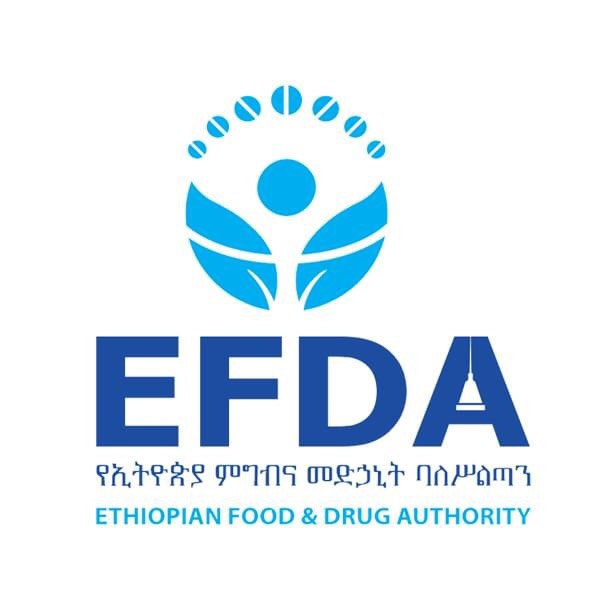 LIST OF MEDICINES FOR RURAL DRUG VENDOR(LMRDV)Fifth EditionEthiopia Food and Drug AuthorityAddis AbabaJune 2021EDITIONSFirst Edition:Second Edition:Third Edition September 2002Fourth Edition August 2011Fifth Edition June 2021ACKNOWLEDGEMENTSThe Ethiopian Food and Drug Authority (EFDA) would like to express its gratitude to all participants and their respective organizations who were involved in the preparation of this document for their commitments and relentless efforts.This medicine list for Rural Drug Vendor revision wouldn’t be possible without the involvement of the development partners and the Authority recognized WHO, GHSC-PSM, USAID/DHA for their technical support throughout the revision process.The Authority would like to give special acknowledgements to the following members of the National Technical Working Group for their invaluable contributions in revising and finalizing this list. Table 1;Listof the members of the National Technical Working Group. FOREWARDPharmacotherapy has always been an integral part of the healthcare system and will remain so in the future. This relies on the availability of safe, effective, quality and affordable medicines. Besides, this depends on the rational prescribing, dispensing and use of such medicines. According to the Ethiopian drug policy, medicines required for prevention, diagnosis, treatment, mitigation and rehabilitation of diseases affecting the majority of Ethiopian people have to be identified and classified to respective levels of health service delivery. The List of Medicines for Rural Drug Vender is hereby revised for the fifth time in light of the above principles and the latest developments in fields of medicine and pharmacy. The existence of the list alone does not solve the problems in the distribution, prescribing, dispensing and use unless all the concerned bodies commit themselves to its full implementation. Therefore, all concerned professionals and organizations are requested to use the medicines included in this list at the level of Rural Drug Vender and hence, users of this medicines list are advised to refer to the list whenever they provide the services in the Rural Drug Vender. It gives me a great pleasure to introduce this edition of the list to all beneficiaries, which is the fruit of the joint effort of the staff of the Authority, the National Technical Working Group, development partners as well as the participants of the review workshops. I hope that the List of Medicine for Rural Drug Vender will serve as a useful guide for the procurement and distribution as well as enforcements.  Finally, I would like to express my gratitude to all those who have directly or indirectly extended their helping hands in the revision of the list. I also call upon health professionals and interested parties to continue their usual support in updating the list by forwarding comments and suggestions to the Ethiopian Food and Drug Authority. Heran GerbaDirector General, EFDAINTRODUCTIONMedicines are key components of healthcare systems. Although there are immense active pharmaceutical entities in the global market, limiting medicines that shall be used in a given health institution considering the level of health care and professional level of expertise are advantageous for proper management of the medicine within a facility. This is done with due regard to factors such as safety, efficacy, quality, cost-benefit ratio and sufficient experience with the medicines. Pharmacotherapeutic classification system of medicines is utilized to categorize medicines in the List of Medicines for Rural Drug Vendor. The fifth edition of the list is revised in light of the latest development in the fields of medicine and pharmacy, epidemiological conditions of diseases of the country, current needs of the healthcare system, and the safety, quality and efficacy profiles of the medicines. Besides, the Authority included medicine requested to be included during the implementation of the fourth edition. The purpose of the List of Medicine for Rural Drug Vendor is to create access to up-to-date lists of medicines to the community, improve procurement and promote proper use of medicines. In this list, there are unregistered medicines and pharmacies shall not handle and dispense those medicines. However, the Authority will announce to all stakeholders whenever registered as soon as possible.    The list was first prepared by the Authority using a Technical Working Group composed of different health professionals and then enriched through consultative workshops. Participants involved in the workshops were relevant departments of the Ministry of Health, Regional Health Bureaus, professional associations, specialists and health professionals from various disciplines, representatives of health facilities, representatives of pharmaceutical importers, wholesalers, development partners and other relevant organizations. In the course of reviewing the previous edition, medicines which are obsolete, less effective, with low benefit to risk ratio and superseded by better ones have been deleted while medicines with better quality, safety and efficacy profile have been included. Since the process of revising List of Medicines for Rural Drug Vendor is a continuous process which takes into account the changes in priorities for public health actions, epidemiological conditions as well as progress in pharmacological and pharmaceutical findings, this list will be subjected to continuous revision. Consequently, all users of this list are strongly invited to send their comments and suggestions to the Ethiopian Food and Drug Authority, P.O.Box: 5681, Tel: 251-115524122, Email: contactefda@efda.gov.et, website: www.efda.gov.et, Addis Ababa, Ethiopia.RATIONAL DRUG USEBased on the WHO, Rational Drug Use can be defined as patients receiving medications appropriate to their clinical needs, in doses that meet their own individual requirements, for an adequate period of time, and the lowest cost to them and their community. This will be achieved by applying the principles of good prescribing, good dispensing and the legal and ethical requirements of medicine use. Hence, the dispensing pharmacists are required to understand and act accordingly up to requirements of the following principles.  Standard Prescription PaperPrescription is an instruction from a prescriber to a dispenser. It serves as a means of communication among the prescribers, dispensers and the patients or clients pertaining to treatment or prophylaxis. Prescriptions shall be written on a blank standard prescription in ink and be clear, not ambiguous, legible, indelible and indicate precisely what should be given. The prescription must be prepared in line with the national and regional laws of the country. A prescription should contain the following main parameters (refer to form 1) and should be filled during prescribing by the attending physician or authorized health professional:Institution information: name and address  Patient’s information: Name, sex, age, body weight, Date of the prescription; card number, Address. Drug information: Generic name, dosage form and strength, dose, route of administration, frequency and direction for use of the medicines. Fill the diagnosis or ICD code for proper communication with the dispenser and choice of the drug among the available generic options. Prescribers and dispensers information: name, qualification, registration number, signature and date. Form 1: Standard prescription PaperSer.No. ________________PRESCRIPTION PAPER                                       Institution Name: __________________Tel. No.______________PRESCRIPTION PAPER Cod/Ser.No. ____________Institution Name: __________________Tel. No. ______________Patient’s full Name:  __________________________________Sex: ___   Age: ___ Weight: ______ Card No. _____________Region: _______Town ________ Woreda______ Kebele _____House No. ____ Tel. No: ________ Inpatient   Outpatient Emergency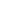 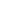 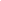 Diagnosis, if not ICD ______________________________See overleafPlease Note the Following Information1. Prescriptions1.1. Are valid only if it has the seal of the health institution1.2. Filled and blank are legal documents, treat them as fixed assets1.3. Written and verbal information to the client complement one another2. The prescriber2.1. Never allow others to use Rx issued under your custody2.2. Drug treatment is only one of the treatment options2.3. Write the prescription correctly and legibly2.4. Diagnosis and other parts of the prescription have to be complete2.5. Name of the medicine should not be abbreviated.2.6. Please accept prescription verification call from the dispenser2.7. If dosage must be repeated by the same Rx describes so and sign3. The Dispenser3.1. Check legality of the prescription3.2. Check completeness and accuracies before dispensing1.1. Check for whom the medicine is being dispensed: actual client or caretaker3.3. If in doubt about the contents of the prescription; verify with the prescriber3.4. Containers used for packaging must be appropriate for the product3.5. Labels of drugs should be clear, legible and indelible3.6. Drugs should be dispensed with appropriate information and counseling3.7. Keep filled prescriptions at least for 2 years4. Minimum drug label information should include the following:4.1. Patient name4.2. Generic name, strength and dosage form of the medicine,4.3. Dose, Frequency and Duration of use of the medicines,4.4. Quantity of medicine dispensed4.5. How to take Route of administration4.6. Storage conditionGood dispensing practiceDispensing refers to the process of preparing medicines and distributing to users with provision of appropriate information, counseling and follow up. It may be based on a prescription or over-the-counter basis. The dispensing process involves the correct interpretation of prescription or oral request, accurate preparation and labeling of medicines with provision of appropriate information and follow up. Dispensing includes all the activities that occur between the times the prescription or oral request to the patient or client is presented and the medicine is issued to them.The medicine should be dispensed in a safe and hygienic manner, making sure that the patient or client understands and appreciates the value of taking specific medicines for specific indications and on how to use the medicationGood dispensing practice ensures that the correct medicine is delivered to the right patient, in the required dosage and quantities, with clear instructions, and in a package that maintains an acceptable potency and quality of the medicine. Any error or failure in the dispensing process can kill the user or seriously affect the patient’s health and economy. Therefore, the dispenser plays a crucial role in the therapeutic process. For good dispensing practice and counseling, refer to the current “Medicines Good Dispensing Practices,” manual prepared by the Ethiopian Food and Drug Authority (EFDA), and also medicines dispensing and counseling guides are available.Consistent application of the six steps of the dispensing process approved nationally can bring dispensing practice to the standard level. The six steps of dispensing are:Step1. The interpretation and evaluation of a prescriptionStep2. The selection and manipulation of the medicineStep3. Labeling and packaging of the medicine in an appropriate containerStep4. The provision of information and instructions to a patient or client Step5. Recording the transactionStep6. Prescription filingBefore medicines are handed over to patients or clients, the dispenser should ensure that the prescription is valid, that the medicine is clinically appropriate for the patient, and that information is provided. Labeling of Medicines: The Main functions of labels on dispensed medicines are uniquely identify the contents of the container and to ensure that patients or clients have clear and concise information about the use of the medicine. The purposes of a label for a medicine are to describe its identity, contribute to optimal therapeutic outcome and avoid medication errors, achieve appropriate handling and storage, and allow the product to be traced if there are problems with the manufacturing, prescribing or dispensing process. In order to assure that this information is conveyed clearly and effectively to the patient’s clients, dispensers should exercise required professional competencies. Each dispensed medicines must be appropriately labeled to comply with legal and professional requirements. The labels should be unambiguous, clear, legible and indelible.There is a legal requirement to be added on the label of any prescribed or over the counter (OTC) medicines. Minimum drug label information should include the following:Patient nameGeneric name, strength and dosage form of the medicineDose, frequency and duration of use of the medicinesQuantity of the medicine dispensedMedication administration instructionsStorage conditionsOther common labeling includes “Keep out of the reach of children”, “For external use only”; “expiry dates”; “shake the bottle”, “do not use after opening” etc.Counseling of Patients: Taking time to explain to patients or clients about the rationale and the potential adverse effects of the treatment improves adherence. Patients who always need counseling include confused ones and their caregivers, those who have impaired sight or hearing, poor literacy, when there is a change in their medications or dosing, new patients or those receiving a medication for the first time, and children and their parents, and other vulnerable groups. Besides, patients with chronic disease require regular counseling’s. For some medicines, there is a special need for counseling (e.g. medications requiring special storage, with complicated or significant side effects, appropriate posture during administration of doxycycline, an unusual method or time of administration or a potential interaction with a common food or domestic remedy). Counseling should be tailored to the age, experience, background, and understanding of the individual patient. The pharmacist should ensure that the patient understands how to take or use the medicine and how to follow the correct dosage schedule. Patients must be warned to keep all medicines out of the reach of children. Counseling by dispensers creates awareness, decreases health risks and health care costs and should be provided after making sure that the prescription is legal. legible, valid, correct and complete. It is essential that dispensers follow standardized checklists for counseling of patients on the use of medications to make sure that the patient or client understands the regimens correctly and gets maximum benefit from the treatment. The following counseling steps by the pharmacist should be followed: 1) establish relationships, 2) assess the knowledge of the patient, 3) provide information, 4) verify understanding and 5)provide necessary feedback based on the verification gaps. For additional information, refer to the current national good dispensing manual. Antimicrobial medicines dispensingThe use of antimicrobial medicines has greatly contributed to the decline in morbidity and mortality due to infectious diseases. However, this is being undermined by the rapidly growing problem of antimicrobial resistance (AMR). AMR has serious public health consequences and increases mortality and morbidity from infectious diseases. It also increases treatment costs, illness duration and has many negative economic consequences.AMR is the result of many factors with biological, behavioral, technical, economic, regulatory, and educational roots. But irrational use of antimicrobials is the greatest driver of resistance. The irrational use of antimicrobials practices which contribute to the development of AMR include, but not limited to the following:Unnecessary prescription of antibiotics, such as for viral infections (colds) or for prolonged prophylaxis;Using broad-spectrum antibiotics when narrow-spectrum antibiotics are effectivePrescribing too low doses;Not prescribing according to microbiology results/absence of diagnostic facilities;Prescribing intravenous therapy when oral therapy is known to be effective and clinically safe;Omitting or delaying administration of doses and not taking antibiotics as prescribed by patients;dispensing antimicrobials without prescription and irrational self-administration;Access to poor quality, sub-standard or falsified antimicrobials;Weak regulatory inspection systems and enforcements;Poor infection control systems in health facilities,Unethical promotion for antimicrobial prescribing and dispensing;Early termination of treatments or sharing of medicines with families and friends etc.Recognizing the public health crisis due to AMR, all stakeholders should take appropriate actions to prevent and contain AMR at national level. Prescribers and dispensers have irreplaceable roles in monitoring and improving medicines used in institutional settings to contain AMR. In addition, complying with the national laws of prescribing and dispensing AMR is crucial. To reduce antimicrobial resistance, the Access, Watch, Reserve (AWaRe) classification of antibiotics was developed by the World Health Organization (WHO) and adapted by the Ethiopian Essential Medicines List, 2020 – where antibiotics are classified into different groups to emphasize the importance of their appropriate use. This classification is intended to be used as a tool to better support antibiotic monitoring and stewardship activities.  AWaRe classification of antibioticsAWaRe stands for an antibiotic classification to ACCESS, WATCH and RESERVE groups. This list has adapted WHO’s AWaRe classification with modifications based on prevailing healthcare delivery system and expertise opinion. ACCESSWATCH group antibiotics have higher resistance potential and include most of the highest priority agents among the Critically Important Antimicrobials (CIA) for Human Medicine and/or antibiotics that are at relatively high risk of selection of bacterial resistance. They are widely used empiric treatment options as first- or second -choice for specific serious infectious syndromes. As a result, they should be prioritized as key targets of hospital stewardship programs and monitoring. They are expected to account for less than 40 % of the institutional antimicrobial consumption.RESERVE group antibiotics should be reserved for treatment of confirmed or suspected infections due to multi drug-resistant organisms, and treated as “last-resort” options. However, they should be accessible, but their use should be tailored to highly specific patients and settings, when all alternatives have failed or are not suitable. Reserve group antibiotics must be protected and prioritized as key targets of hospital stewardship programs, involving monitoring and utilization reporting, to preserve their effectiveness. They are recommended to be used for “High Priority” pathogens notably carbapenem resistant Enterobacteriaceae. This AWaRe classification is aimed to promote rational antibiotic use and provide a tool for antimicrobial stewardship (AMS) activities and monitoring of antimicrobial consumption.Dispensing and code of ethicsPatients or clients expect standards of ethical behavior and conduct from dispensers. They need the medications along with appropriate ethical treatments. It is essential that all dispensers meet the standards set out in the national laws as failure to do so could result in a complaint of professional misconduct.The breach (s) of national laws could be held to be professional misconduct or poor professional performance and can result in an administrative measure or crime penalty. Below is the summary of principles of ethics, professional conduct, performance and ethics of the dispensers. Principles of ethicsMake Patients or clients your first concern.Use professional judgments in the interests of patients and clientsShow respect for patients and clientsEncourage patients and the public to participate in decisions about their careDevelop your professional competenceBe ethical, honest and trustworthyBe responsible for your working practicesProfessional conductAct in the best interests of patients or clientsRespect the confidentiality and privacy of patients or clientsMaintain high standards of personal conduct and behaviorProvide unbiased and trustworthy drug informationComply with obligations regarding professional regulationProfessional performanceAddress health issues related to your fitness to practiceObey laws, regulations and guidelines Comply with requirements for the protection of patients or clients Act within the limits of your knowledge, skills, competence and experienceKeep your professional knowledge and skills up-to-date Obtain consent from patients or clients before providing servicesAssess service users’ capacity to consent where necessary Communicate effectively with patients or clients and others involved in their careAct in accordance with the principles of open disclosure Assist, advice and support colleagues, recently qualified professionals and studentsSupervise tasks that you delegate to others Keep accurate records Assess health, safety and welfare risks Raise concerns about safety and quality of care including medicines Professional ethicsDemonstrate ethical awarenessRespect rights and dignity of patients or clients and others involved in their careAvoid conflicts of interestProvide services in an ethical mannerMake sure that any advertising is truthful, accurate, lawful and not misleadingGI 000 GASTROINTESTINAL MEDICINESGI 100 AntacidsABBREVIATIONS and ACRONYMSABBREVIATIONS and ACRONYMSABBREVIATIONS and ACRONYMSAAU/SOP Addis Ababa University/School of PharmacyAMR Antimicrobial ResistanceAMS Antimicrobial stewardshipBP Bovine and PorcineDHA Digital Health ActivityEFDA Ethiopian Food and Drug AuthorityGHSC-PSM Global health supply chain - procurement and supply managementHPB Human, porcine, and bovineICDInternational classification of diseaseIUCDIntrauterine contraceptive deviceJSI John snow inc.MoHMinistry of healthORS Oral rehydration saltsReSoMalRehydration solution for malnutritionUSAIDUnited states agency for international developmentWHO World health organizationSNName Organization 1Asnakech AlemuEFDA6Million TirfeEFDA2Edessa DiribaMOH3Getachew AlemkereAAU/SOP4Kidanemariam G/MichaelEFDA, USAID/DHA5Mengisteab WoldearegayWHO7ShemsuUmer (PhD)AAU/SOP8Solomon ShiferawEFDA9TheodrosFentaEFDA10Wondie AlemuGHSC-PSM11Yosef GetachewEFDADrug Name, Strength, Dosage Form, Dose, Frequency, Duration, Route of Administration & other informationPrice (dispensers use only)℞Total PricePrescriber’s                                                         Full name _____________________Qualification ___________________Registration # __________________Signature ______________________Date: __________________________Dispenser’sFull name ___________________Qualification __________________Registration # ________________Signature ___________________Date: ______________________Aluminum HydroxideAluminum HydroxideAluminum HydroxideGel 320mg/5mlGel 320mg/5mlGel 320mg/5mlGel 320mg/5mlGel 320mg/5mlGel 320mg/5mlAluminum HydroxideAluminum HydroxideAluminum HydroxideSuspension 360 mg/5mlSuspension 360 mg/5mlSuspension 360 mg/5mlSuspension 360 mg/5mlSuspension 360 mg/5mlSuspension 360 mg/5mlAluminum HydroxideAluminum HydroxideAluminum HydroxideChewable Tablet 500mgChewable Tablet 500mgChewable Tablet 500mgChewable Tablet 500mgChewable Tablet 500mgChewable Tablet 500mgAluminum Hydroxide Gel + Magnesium Hydroxide Aluminum Hydroxide Gel + Magnesium Hydroxide Aluminum Hydroxide Gel + Magnesium Hydroxide Chewable Tablet 405mg + 100 mg; 400mg + 400mgChewable Tablet 405mg + 100 mg; 400mg + 400mgChewable Tablet 405mg + 100 mg; 400mg + 400mgChewable Tablet 405mg + 100 mg; 400mg + 400mgChewable Tablet 405mg + 100 mg; 400mg + 400mgChewable Tablet 405mg + 100 mg; 400mg + 400mgAluminum Hydroxide Gel + Magnesium Hydroxide Aluminum Hydroxide Gel + Magnesium Hydroxide Aluminum Hydroxide Gel + Magnesium Hydroxide Suspension;(220mg +195mg)/5mlSuspension;(220mg +195mg)/5mlSuspension;(220mg +195mg)/5mlSuspension;(220mg +195mg)/5mlSuspension;(220mg +195mg)/5mlSuspension;(220mg +195mg)/5mlAluminum Hydroxide + MagnesiumHydroxide + SimethiconeAluminum Hydroxide + MagnesiumHydroxide + SimethiconeAluminum Hydroxide + MagnesiumHydroxide + SimethiconeSuspension (225mg + 200mg + 25mg)/5mlSuspension (225mg + 200mg + 25mg)/5mlSuspension (225mg + 200mg + 25mg)/5mlSuspension (225mg + 200mg + 25mg)/5mlSuspension (225mg + 200mg + 25mg)/5mlSuspension (225mg + 200mg + 25mg)/5mlAluminum Hydroxide + MagnesiumHydroxide + SimethiconeAluminum Hydroxide + MagnesiumHydroxide + SimethiconeAluminum Hydroxide + MagnesiumHydroxide + SimethiconePowder for Suspension 250mg+200mg+40mg/5ml Powder for Suspension 250mg+200mg+40mg/5ml Powder for Suspension 250mg+200mg+40mg/5ml Powder for Suspension 250mg+200mg+40mg/5ml Powder for Suspension 250mg+200mg+40mg/5ml Powder for Suspension 250mg+200mg+40mg/5ml Aluminum Hydroxide + MagnesiumHydroxide + SimethiconeAluminum Hydroxide + MagnesiumHydroxide + SimethiconeAluminum Hydroxide + MagnesiumHydroxide + SimethiconeChewable Tablet 200mg + 200mg + 25mgChewable Tablet 200mg + 200mg + 25mgChewable Tablet 200mg + 200mg + 25mgChewable Tablet 200mg + 200mg + 25mgChewable Tablet 200mg + 200mg + 25mgChewable Tablet 200mg + 200mg + 25mgAluminum Hydroxide + Magnesium TrisilicateAluminum Hydroxide + Magnesium TrisilicateAluminum Hydroxide + Magnesium TrisilicateChewable Tablet 120mg + 250 mgChewable Tablet 120mg + 250 mgChewable Tablet 120mg + 250 mgChewable Tablet 120mg + 250 mgChewable Tablet 120mg + 250 mgChewable Tablet 120mg + 250 mgAluminum Hydroxide + MagnesiumTrisilicate + simethiconeAluminum Hydroxide + MagnesiumTrisilicate + simethiconeAluminum Hydroxide + MagnesiumTrisilicate + simethiconeOral suspension (225mg + 200mg + 50mg)/5ml; (200mg + 200mg + 20mg)/5mlOral suspension (225mg + 200mg + 50mg)/5ml; (200mg + 200mg + 20mg)/5mlOral suspension (225mg + 200mg + 50mg)/5ml; (200mg + 200mg + 20mg)/5mlOral suspension (225mg + 200mg + 50mg)/5ml; (200mg + 200mg + 20mg)/5mlOral suspension (225mg + 200mg + 50mg)/5ml; (200mg + 200mg + 20mg)/5mlOral suspension (225mg + 200mg + 50mg)/5ml; (200mg + 200mg + 20mg)/5mlMagnesium HydroxideMagnesium HydroxideMagnesium HydroxideSuspension 375mg/5ml; 125mg/5mLSuspension 375mg/5ml; 125mg/5mLSuspension 375mg/5ml; 125mg/5mLSuspension 375mg/5ml; 125mg/5mLSuspension 375mg/5ml; 125mg/5mLSuspension 375mg/5ml; 125mg/5mLMagnesium HydroxideMagnesium HydroxideMagnesium Hydroxidechewable Tablet 300mg;311 mgchewable Tablet 300mg;311 mgchewable Tablet 300mg;311 mgchewable Tablet 300mg;311 mgchewable Tablet 300mg;311 mgchewable Tablet 300mg;311 mgGI 400 Antispasmodic/Spasmolytic analgesicsGI 400 Antispasmodic/Spasmolytic analgesicsGI 400 Antispasmodic/Spasmolytic analgesicsGI 400 Antispasmodic/Spasmolytic analgesicsGI 400 Antispasmodic/Spasmolytic analgesicsGI 400 Antispasmodic/Spasmolytic analgesicsGI 400 Antispasmodic/Spasmolytic analgesicsGI 400 Antispasmodic/Spasmolytic analgesicsGI 400 Antispasmodic/Spasmolytic analgesicsGI 400 Antispasmodic/Spasmolytic analgesicsGI 400 Antispasmodic/Spasmolytic analgesicsGI 400 Antispasmodic/Spasmolytic analgesicsGI 400 Antispasmodic/Spasmolytic analgesicsGI 400 Antispasmodic/Spasmolytic analgesicsHyoscine/Scopolamine ButylbromideHyoscine/Scopolamine ButylbromideHyoscine/Scopolamine ButylbromideHyoscine/Scopolamine ButylbromideHyoscine/Scopolamine ButylbromideDrops 5mg/5mlDrops 5mg/5mlDrops 5mg/5mlDrops 5mg/5mlDrops 5mg/5mlDrops 5mg/5mlHyoscine/Scopolamine ButylbromideHyoscine/Scopolamine ButylbromideHyoscine/Scopolamine ButylbromideHyoscine/Scopolamine ButylbromideHyoscine/Scopolamine ButylbromideInjection 20mg/mlInjection 20mg/mlInjection 20mg/mlInjection 20mg/mlInjection 20mg/mlInjection 20mg/mlHyoscine/Scopolamine ButylbromideHyoscine/Scopolamine ButylbromideHyoscine/Scopolamine ButylbromideHyoscine/Scopolamine ButylbromideHyoscine/Scopolamine ButylbromideTablet 10mgTablet 10mgTablet 10mgTablet 10mgTablet 10mgTablet 10mgHyoscine/Scopolamine ButylbromideHyoscine/Scopolamine ButylbromideHyoscine/Scopolamine ButylbromideHyoscine/Scopolamine ButylbromideHyoscine/Scopolamine ButylbromideSuppository 7.5mg; 10mgSuppository 7.5mg; 10mgSuppository 7.5mg; 10mgSuppository 7.5mg; 10mgSuppository 7.5mg; 10mgSuppository 7.5mg; 10mgPropantheline BromidePropantheline BromidePropantheline BromidePropantheline BromidePropantheline BromideTablet 15mg; 30mgTablet 15mg; 30mgTablet 15mg; 30mgTablet 15mg; 30mgTablet 15mg; 30mgTablet 15mg; 30mgOxybutyninOxybutyninOxybutyninOxybutyninOxybutyninPatch/Transdermal 3.9 mgPatch/Transdermal 3.9 mgPatch/Transdermal 3.9 mgPatch/Transdermal 3.9 mgPatch/Transdermal 3.9 mgPatch/Transdermal 3.9 mgOxybutyninOxybutyninOxybutyninOxybutyninOxybutyninTablet 5mg; 10mg (as hydrochloride)Tablet 5mg; 10mg (as hydrochloride)Tablet 5mg; 10mg (as hydrochloride)Tablet 5mg; 10mg (as hydrochloride)Tablet 5mg; 10mg (as hydrochloride)Tablet 5mg; 10mg (as hydrochloride)OxybutyninOxybutyninOxybutyninOxybutyninOxybutyninOral gel 10%  (as hydrochloride)Oral gel 10%  (as hydrochloride)Oral gel 10%  (as hydrochloride)Oral gel 10%  (as hydrochloride)Oral gel 10%  (as hydrochloride)Oral gel 10%  (as hydrochloride)OxybutyninOxybutyninOxybutyninOxybutyninOxybutyninSyrup 5mg/5ml (as hydrochloride)Syrup 5mg/5ml (as hydrochloride)Syrup 5mg/5ml (as hydrochloride)Syrup 5mg/5ml (as hydrochloride)Syrup 5mg/5ml (as hydrochloride)Syrup 5mg/5ml (as hydrochloride)GI400 AntiemeticGI400 AntiemeticGI400 AntiemeticGI400 AntiemeticGI400 AntiemeticGI400 AntiemeticGI400 AntiemeticGI400 AntiemeticGI400 AntiemeticGI400 AntiemeticGI400 AntiemeticGI400 AntiemeticGI400 AntiemeticGI400 AntiemeticDimenhydrinate Dimenhydrinate Dimenhydrinate Dimenhydrinate Dimenhydrinate Tablet 50mgTablet 50mgTablet 50mgTablet 50mgTablet 50mgTablet 50mgHyoscine/Scopolamine Hydro bromideHyoscine/Scopolamine Hydro bromideHyoscine/Scopolamine Hydro bromideHyoscine/Scopolamine Hydro bromideHyoscine/Scopolamine Hydro bromideInjection0.4mg/ml; 0.6mg/ml Injection0.4mg/ml; 0.6mg/ml Injection0.4mg/ml; 0.6mg/ml Injection0.4mg/ml; 0.6mg/ml Injection0.4mg/ml; 0.6mg/ml Injection0.4mg/ml; 0.6mg/ml Hyoscine/Scopolamine Hydro bromideHyoscine/Scopolamine Hydro bromideHyoscine/Scopolamine Hydro bromideHyoscine/Scopolamine Hydro bromideHyoscine/Scopolamine Hydro bromideTablet0.6mgTablet0.6mgTablet0.6mgTablet0.6mgTablet0.6mgTablet0.6mgMetoclopramide HydrochlorideMetoclopramide HydrochlorideMetoclopramide HydrochlorideMetoclopramide HydrochlorideMetoclopramide HydrochlorideDrops 0.2mg/dropDrops 0.2mg/dropDrops 0.2mg/dropDrops 0.2mg/dropDrops 0.2mg/dropDrops 0.2mg/dropMetoclopramide HydrochlorideMetoclopramide HydrochlorideMetoclopramide HydrochlorideMetoclopramide HydrochlorideMetoclopramide HydrochlorideSyrup 5mg/5mlSyrup 5mg/5mlSyrup 5mg/5mlSyrup 5mg/5mlSyrup 5mg/5mlSyrup 5mg/5mlMetoclopramide HydrochlorideMetoclopramide HydrochlorideMetoclopramide HydrochlorideMetoclopramide HydrochlorideMetoclopramide HydrochlorideTablet 5mg; 10mgTablet 5mg; 10mgTablet 5mg; 10mgTablet 5mg; 10mgTablet 5mg; 10mgTablet 5mg; 10mgGI 600 Cathartics and LaxativesGI 600 Cathartics and LaxativesGI 600 Cathartics and LaxativesGI 600 Cathartics and LaxativesGI 600 Cathartics and LaxativesGI 600 Cathartics and LaxativesGI 600 Cathartics and LaxativesGI 600 Cathartics and LaxativesGI 600 Cathartics and LaxativesGI 600 Cathartics and LaxativesGI 600 Cathartics and LaxativesGI 600 Cathartics and LaxativesGI 600 Cathartics and LaxativesGI 600 Cathartics and LaxativesBisacodylBisacodylBisacodylSuppository 5mg; 10mgSuppository 5mg; 10mgSuppository 5mg; 10mgSuppository 5mg; 10mgSuppository 5mg; 10mgSuppository 5mg; 10mgBisacodylBisacodylBisacodylTablet 5mg; 10mgTablet 5mg; 10mgTablet 5mg; 10mgTablet 5mg; 10mgTablet 5mg; 10mgTablet 5mg; 10mgGlycerinGlycerinGlycerinSuppository 0.7gm; 0.9gm; 1.2gm; 1gm; 1.4gm; 1.36gm; 2gm; 2.76gmSuppository 0.7gm; 0.9gm; 1.2gm; 1gm; 1.4gm; 1.36gm; 2gm; 2.76gmSuppository 0.7gm; 0.9gm; 1.2gm; 1gm; 1.4gm; 1.36gm; 2gm; 2.76gmSuppository 0.7gm; 0.9gm; 1.2gm; 1gm; 1.4gm; 1.36gm; 2gm; 2.76gmSuppository 0.7gm; 0.9gm; 1.2gm; 1gm; 1.4gm; 1.36gm; 2gm; 2.76gmSuppository 0.7gm; 0.9gm; 1.2gm; 1gm; 1.4gm; 1.36gm; 2gm; 2.76gmLiquid Paraffin  Liquid Paraffin  Liquid Paraffin  Liquid 50ml;100ml; 200mlLiquid 50ml;100ml; 200mlLiquid 50ml;100ml; 200mlLiquid 50ml;100ml; 200mlLiquid 50ml;100ml; 200mlLiquid 50ml;100ml; 200mlMagnesium SulphateMagnesium SulphateMagnesium SulphateOral powder in SachetOral powder in SachetOral powder in SachetOral powder in SachetOral powder in SachetOral powder in SachetMethyl Cellulose Methyl Cellulose Methyl Cellulose Tablet 500 mgTablet 500 mgTablet 500 mgTablet 500 mgTablet 500 mgTablet 500 mgPsyllium Psyllium Psyllium Capsule 400mgCapsule 400mgCapsule 400mgCapsule 400mgCapsule 400mgCapsule 400mgPsyllium Psyllium Psyllium Powder 3.5gm/sachetPowder 3.5gm/sachetPowder 3.5gm/sachetPowder 3.5gm/sachetPowder 3.5gm/sachetPowder 3.5gm/sachetGI 700 Medicines for Diarrhea ManagementGI 700 Medicines for Diarrhea ManagementGI 700 Medicines for Diarrhea ManagementGI 700 Medicines for Diarrhea ManagementGI 700 Medicines for Diarrhea ManagementGI 700 Medicines for Diarrhea ManagementGI 700 Medicines for Diarrhea ManagementGI 700 Medicines for Diarrhea ManagementGI 700 Medicines for Diarrhea ManagementGI 700 Medicines for Diarrhea ManagementGI 700 Medicines for Diarrhea ManagementGI 700 Medicines for Diarrhea ManagementGI 700 Medicines for Diarrhea ManagementGI 700 Medicines for Diarrhea Management11111Oral Rehydration SaltOral Rehydration SaltOral Rehydration SaltCompositionCompositionCompositionReduced Osmolarity ORS (mmol/L)*Reduced Osmolarity ORS (mmol/L)*Standard Osmolarity(mmol/L)**11111Oral Rehydration SaltOral Rehydration SaltOral Rehydration SaltGlucoseGlucose757511111111111Oral Rehydration SaltOral Rehydration SaltOral Rehydration SaltSodiumSodium7575909011111Oral Rehydration SaltOral Rehydration SaltOral Rehydration SaltPotassium Potassium 2020202011111Oral Rehydration SaltOral Rehydration SaltOral Rehydration SaltChlorideChloride6565808011111Oral Rehydration SaltOral Rehydration SaltOral Rehydration SaltCitrateCitrate10101010Total OsmolarityTotal Osmolarity245245311311*Dispensed in powder form with the following ingredients(all measured in g/L): sodiumchloride 2.6,trisodium citrate 2.9, potassium chloride 1.5, andglucose 13.5**Dispensed in powder form with the following ingredients(all measured in g/L): sodium chloride 3.5,trisodium citrate 2.9, potassium chloride 1.5, andglucose 20ORS=Oral rehydration solution; WHO=World HealthOrganization*Dispensed in powder form with the following ingredients(all measured in g/L): sodiumchloride 2.6,trisodium citrate 2.9, potassium chloride 1.5, andglucose 13.5**Dispensed in powder form with the following ingredients(all measured in g/L): sodium chloride 3.5,trisodium citrate 2.9, potassium chloride 1.5, andglucose 20ORS=Oral rehydration solution; WHO=World HealthOrganization*Dispensed in powder form with the following ingredients(all measured in g/L): sodiumchloride 2.6,trisodium citrate 2.9, potassium chloride 1.5, andglucose 13.5**Dispensed in powder form with the following ingredients(all measured in g/L): sodium chloride 3.5,trisodium citrate 2.9, potassium chloride 1.5, andglucose 20ORS=Oral rehydration solution; WHO=World HealthOrganization*Dispensed in powder form with the following ingredients(all measured in g/L): sodiumchloride 2.6,trisodium citrate 2.9, potassium chloride 1.5, andglucose 13.5**Dispensed in powder form with the following ingredients(all measured in g/L): sodium chloride 3.5,trisodium citrate 2.9, potassium chloride 1.5, andglucose 20ORS=Oral rehydration solution; WHO=World HealthOrganization*Dispensed in powder form with the following ingredients(all measured in g/L): sodiumchloride 2.6,trisodium citrate 2.9, potassium chloride 1.5, andglucose 13.5**Dispensed in powder form with the following ingredients(all measured in g/L): sodium chloride 3.5,trisodium citrate 2.9, potassium chloride 1.5, andglucose 20ORS=Oral rehydration solution; WHO=World HealthOrganization*Dispensed in powder form with the following ingredients(all measured in g/L): sodiumchloride 2.6,trisodium citrate 2.9, potassium chloride 1.5, andglucose 13.5**Dispensed in powder form with the following ingredients(all measured in g/L): sodium chloride 3.5,trisodium citrate 2.9, potassium chloride 1.5, andglucose 20ORS=Oral rehydration solution; WHO=World HealthOrganization*Dispensed in powder form with the following ingredients(all measured in g/L): sodiumchloride 2.6,trisodium citrate 2.9, potassium chloride 1.5, andglucose 13.5**Dispensed in powder form with the following ingredients(all measured in g/L): sodium chloride 3.5,trisodium citrate 2.9, potassium chloride 1.5, andglucose 20ORS=Oral rehydration solution; WHO=World HealthOrganization*Dispensed in powder form with the following ingredients(all measured in g/L): sodiumchloride 2.6,trisodium citrate 2.9, potassium chloride 1.5, andglucose 13.5**Dispensed in powder form with the following ingredients(all measured in g/L): sodium chloride 3.5,trisodium citrate 2.9, potassium chloride 1.5, andglucose 20ORS=Oral rehydration solution; WHO=World HealthOrganization*Dispensed in powder form with the following ingredients(all measured in g/L): sodiumchloride 2.6,trisodium citrate 2.9, potassium chloride 1.5, andglucose 13.5**Dispensed in powder form with the following ingredients(all measured in g/L): sodium chloride 3.5,trisodium citrate 2.9, potassium chloride 1.5, andglucose 20ORS=Oral rehydration solution; WHO=World HealthOrganization*Dispensed in powder form with the following ingredients(all measured in g/L): sodiumchloride 2.6,trisodium citrate 2.9, potassium chloride 1.5, andglucose 13.5**Dispensed in powder form with the following ingredients(all measured in g/L): sodium chloride 3.5,trisodium citrate 2.9, potassium chloride 1.5, andglucose 20ORS=Oral rehydration solution; WHO=World HealthOrganization*Dispensed in powder form with the following ingredients(all measured in g/L): sodiumchloride 2.6,trisodium citrate 2.9, potassium chloride 1.5, andglucose 13.5**Dispensed in powder form with the following ingredients(all measured in g/L): sodium chloride 3.5,trisodium citrate 2.9, potassium chloride 1.5, andglucose 20ORS=Oral rehydration solution; WHO=World HealthOrganization*Dispensed in powder form with the following ingredients(all measured in g/L): sodiumchloride 2.6,trisodium citrate 2.9, potassium chloride 1.5, andglucose 13.5**Dispensed in powder form with the following ingredients(all measured in g/L): sodium chloride 3.5,trisodium citrate 2.9, potassium chloride 1.5, andglucose 20ORS=Oral rehydration solution; WHO=World HealthOrganization*Dispensed in powder form with the following ingredients(all measured in g/L): sodiumchloride 2.6,trisodium citrate 2.9, potassium chloride 1.5, andglucose 13.5**Dispensed in powder form with the following ingredients(all measured in g/L): sodium chloride 3.5,trisodium citrate 2.9, potassium chloride 1.5, andglucose 20ORS=Oral rehydration solution; WHO=World HealthOrganization*Dispensed in powder form with the following ingredients(all measured in g/L): sodiumchloride 2.6,trisodium citrate 2.9, potassium chloride 1.5, andglucose 13.5**Dispensed in powder form with the following ingredients(all measured in g/L): sodium chloride 3.5,trisodium citrate 2.9, potassium chloride 1.5, andglucose 20ORS=Oral rehydration solution; WHO=World HealthOrganizationReSoMalReSoMalReSoMalRehydration solution each sachet for 2 liter containsGlucose 125Sodium 45Potassium 40Chloride 70Total Osmolarity294meq/LRehydration solution each sachet for 2 liter containsGlucose 125Sodium 45Potassium 40Chloride 70Total Osmolarity294meq/LRehydration solution each sachet for 2 liter containsGlucose 125Sodium 45Potassium 40Chloride 70Total Osmolarity294meq/LRehydration solution each sachet for 2 liter containsGlucose 125Sodium 45Potassium 40Chloride 70Total Osmolarity294meq/LRehydration solution each sachet for 2 liter containsGlucose 125Sodium 45Potassium 40Chloride 70Total Osmolarity294meq/LRehydration solution each sachet for 2 liter containsGlucose 125Sodium 45Potassium 40Chloride 70Total Osmolarity294meq/LZinc SulphateZinc SulphateZinc SulphateTablet (dispersible) 10mg; 20mg; 40mgTablet (dispersible) 10mg; 20mg; 40mgTablet (dispersible) 10mg; 20mg; 40mgTablet (dispersible) 10mg; 20mg; 40mgTablet (dispersible) 10mg; 20mg; 40mgTablet (dispersible) 10mg; 20mg; 40mgZinc SulphateZinc SulphateZinc SulphateOral liquid 10mg/unitOral liquid 10mg/unitOral liquid 10mg/unitOral liquid 10mg/unitOral liquid 10mg/unitOral liquid 10mg/unitGI 800 AntiflatulentsGI 800 AntiflatulentsGI 800 AntiflatulentsGI 800 AntiflatulentsGI 800 AntiflatulentsGI 800 AntiflatulentsGI 800 AntiflatulentsGI 800 AntiflatulentsGI 800 AntiflatulentsGI 800 AntiflatulentsGI 800 AntiflatulentsGI 800 AntiflatulentsGI 800 AntiflatulentsGI 800 AntiflatulentsActivated charcoal Activated charcoal Activated charcoal Tablet; 125 mg; 250mg Tablet; 125 mg; 250mg Tablet; 125 mg; 250mg Tablet; 125 mg; 250mg Tablet; 125 mg; 250mg Tablet; 125 mg; 250mg Activated charcoal Activated charcoal Activated charcoal Suspension 15gmSuspension 15gmSuspension 15gmSuspension 15gmSuspension 15gmSuspension 15gmActivated charcoal Activated charcoal Activated charcoal Powder for reconstitution 5gm; 25gm; 30gmPowder for reconstitution 5gm; 25gm; 30gmPowder for reconstitution 5gm; 25gm; 30gmPowder for reconstitution 5gm; 25gm; 30gmPowder for reconstitution 5gm; 25gm; 30gmPowder for reconstitution 5gm; 25gm; 30gmSimethiconeSimethiconeSimethiconeChewable Tablet 60mg; 80mg; 95mgChewable Tablet 60mg; 80mg; 95mgChewable Tablet 60mg; 80mg; 95mgChewable Tablet 60mg; 80mg; 95mgChewable Tablet 60mg; 80mg; 95mgChewable Tablet 60mg; 80mg; 95mgSimethiconeSimethiconeSimethiconeCapsule 95mg; 125 mgCapsule 95mg; 125 mgCapsule 95mg; 125 mgCapsule 95mg; 125 mgCapsule 95mg; 125 mgCapsule 95mg; 125 mgSimethiconeSimethiconeSimethiconeOral drop 40mg/ml; 66.6mg/mlOral drop 40mg/ml; 66.6mg/mlOral drop 40mg/ml; 66.6mg/mlOral drop 40mg/ml; 66.6mg/mlOral drop 40mg/ml; 66.6mg/mlOral drop 40mg/ml; 66.6mg/mlRE000 Respiratory DrugsRE100 Antitussives/Expectorants/MucolyticsRE000 Respiratory DrugsRE100 Antitussives/Expectorants/MucolyticsRE000 Respiratory DrugsRE100 Antitussives/Expectorants/MucolyticsRE000 Respiratory DrugsRE100 Antitussives/Expectorants/MucolyticsRE000 Respiratory DrugsRE100 Antitussives/Expectorants/MucolyticsRE000 Respiratory DrugsRE100 Antitussives/Expectorants/MucolyticsRE000 Respiratory DrugsRE100 Antitussives/Expectorants/MucolyticsRE000 Respiratory DrugsRE100 Antitussives/Expectorants/MucolyticsRE000 Respiratory DrugsRE100 Antitussives/Expectorants/MucolyticsRE000 Respiratory DrugsRE100 Antitussives/Expectorants/MucolyticsRE000 Respiratory DrugsRE100 Antitussives/Expectorants/MucolyticsRE000 Respiratory DrugsRE100 Antitussives/Expectorants/MucolyticsRE000 Respiratory DrugsRE100 Antitussives/Expectorants/MucolyticsRE000 Respiratory DrugsRE100 Antitussives/Expectorants/MucolyticsAcetaminophen + PseudoephedrineAcetaminophen + PseudoephedrineAcetaminophen + PseudoephedrineTablet(325mg +15mg +1mg)Tablet(325mg +15mg +1mg)Tablet(325mg +15mg +1mg)Tablet(325mg +15mg +1mg)Tablet(325mg +15mg +1mg)Tablet(325mg +15mg +1mg)Hydrochloride +ChlorpheniramineHydrochloride +ChlorpheniramineHydrochloride +ChlorpheniramineSyrup (160mg + 1mg + 15mg)/5mlSyrup (160mg + 1mg + 15mg)/5mlSyrup (160mg + 1mg + 15mg)/5mlSyrup (160mg + 1mg + 15mg)/5mlSyrup (160mg + 1mg + 15mg)/5mlSyrup (160mg + 1mg + 15mg)/5mlAmbroxolAmbroxolAmbroxolSyrup 15mg/5ml; 30 mg/5mlSyrup 15mg/5ml; 30 mg/5mlSyrup 15mg/5ml; 30 mg/5mlSyrup 15mg/5ml; 30 mg/5mlSyrup 15mg/5ml; 30 mg/5mlSyrup 15mg/5ml; 30 mg/5mlBromhexine Hydrochloride Bromhexine Hydrochloride Bromhexine Hydrochloride Elixir4mg/5mlElixir4mg/5mlElixir4mg/5mlElixir4mg/5mlElixir4mg/5mlElixir4mg/5mlBromhexine Hydrochloride Bromhexine Hydrochloride Bromhexine Hydrochloride Syrup5mg/5mlSyrup5mg/5mlSyrup5mg/5mlSyrup5mg/5mlSyrup5mg/5mlSyrup5mg/5mlCarbocisteineCarbocisteineCarbocisteineSyrup125 mg/ml; 250mg/5ml Syrup125 mg/ml; 250mg/5ml Syrup125 mg/ml; 250mg/5ml Syrup125 mg/ml; 250mg/5ml Syrup125 mg/ml; 250mg/5ml Syrup125 mg/ml; 250mg/5ml DexchlorpheniramineDexchlorpheniramineDexchlorpheniramineTablet2mg; 4mg; 6mgTablet2mg; 4mg; 6mgTablet2mg; 4mg; 6mgTablet2mg; 4mg; 6mgTablet2mg; 4mg; 6mgTablet2mg; 4mg; 6mgDexchlorpheniramine + Guaifenesin + PseudoephedrineDexchlorpheniramine + Guaifenesin + PseudoephedrineDexchlorpheniramine + Guaifenesin + PseudoephedrineSyrup (2mg + 100mg + 20mg)/5mlSyrup (2mg + 100mg + 20mg)/5mlSyrup (2mg + 100mg + 20mg)/5mlSyrup (2mg + 100mg + 20mg)/5mlSyrup (2mg + 100mg + 20mg)/5mlSyrup (2mg + 100mg + 20mg)/5mlDextromethorphan HydrobromideDextromethorphan HydrobromideDextromethorphan HydrobromideDrops15mg/mlDrops15mg/mlDrops15mg/mlDrops15mg/mlDrops15mg/mlDrops15mg/mlDextromethorphan HydrobromideDextromethorphan HydrobromideDextromethorphan HydrobromideSyrup5mg; 7.5mg; 15mg/5mlSyrup5mg; 7.5mg; 15mg/5mlSyrup5mg; 7.5mg; 15mg/5mlSyrup5mg; 7.5mg; 15mg/5mlSyrup5mg; 7.5mg; 15mg/5mlSyrup5mg; 7.5mg; 15mg/5mlDextromethorphan HydrobromideDextromethorphan HydrobromideDextromethorphan HydrobromideTablet15mgTablet15mgTablet15mgTablet15mgTablet15mgTablet15mgDextromethorphanDextromethorphanDextromethorphanSyrup(0.3gm +7.6gm)/100mlSyrup(0.3gm +7.6gm)/100mlSyrup(0.3gm +7.6gm)/100mlSyrup(0.3gm +7.6gm)/100mlSyrup(0.3gm +7.6gm)/100mlSyrup(0.3gm +7.6gm)/100mlDiphenhydramine+ Guaifenesin + PseudoephedrineDiphenhydramine+ Guaifenesin + PseudoephedrineDiphenhydramine+ Guaifenesin + PseudoephedrineSyrup (12.5mg +60mg +130mg)/5mlSyrup (12.5mg +60mg +130mg)/5mlSyrup (12.5mg +60mg +130mg)/5mlSyrup (12.5mg +60mg +130mg)/5mlSyrup (12.5mg +60mg +130mg)/5mlSyrup (12.5mg +60mg +130mg)/5mlGuaifenesin Guaifenesin Guaifenesin Capsule200mgCapsule200mgCapsule200mgCapsule200mgCapsule200mgCapsule200mgGuaifenesin Guaifenesin Guaifenesin Syrup 100mg/5mlSyrup 100mg/5mlSyrup 100mg/5mlSyrup 100mg/5mlSyrup 100mg/5mlSyrup 100mg/5mlGuaifenesin Guaifenesin Guaifenesin Tablet100mg; 200mgTablet100mg; 200mgTablet100mg; 200mgTablet100mg; 200mgTablet100mg; 200mgTablet100mg; 200mgRE200 Anti-asthmatic medicines and medicines for chronic obstructive pulmonary diseasesRE200 Anti-asthmatic medicines and medicines for chronic obstructive pulmonary diseasesRE200 Anti-asthmatic medicines and medicines for chronic obstructive pulmonary diseasesRE200 Anti-asthmatic medicines and medicines for chronic obstructive pulmonary diseasesRE200 Anti-asthmatic medicines and medicines for chronic obstructive pulmonary diseasesRE200 Anti-asthmatic medicines and medicines for chronic obstructive pulmonary diseasesRE200 Anti-asthmatic medicines and medicines for chronic obstructive pulmonary diseasesRE200 Anti-asthmatic medicines and medicines for chronic obstructive pulmonary diseasesRE200 Anti-asthmatic medicines and medicines for chronic obstructive pulmonary diseasesRE200 Anti-asthmatic medicines and medicines for chronic obstructive pulmonary diseasesRE200 Anti-asthmatic medicines and medicines for chronic obstructive pulmonary diseasesRE200 Anti-asthmatic medicines and medicines for chronic obstructive pulmonary diseasesRE200 Anti-asthmatic medicines and medicines for chronic obstructive pulmonary diseasesRE200 Anti-asthmatic medicines and medicines for chronic obstructive pulmonary diseasesAdrenaline (Epinephrine) Adrenaline (Epinephrine) Adrenaline (Epinephrine) Injection1mg/mlInjection1mg/mlInjection1mg/mlInjection1mg/mlInjection1mg/mlInjection1mg/mlAminophylline Aminophylline Aminophylline Injection250mg/10mlInjection250mg/10mlInjection250mg/10mlInjection250mg/10mlInjection250mg/10mlInjection250mg/10mlAminophylline Aminophylline Aminophylline Tablet 100mg; 200mg; 225mg; 350mgTablet 100mg; 200mg; 225mg; 350mgTablet 100mg; 200mg; 225mg; 350mgTablet 100mg; 200mg; 225mg; 350mgTablet 100mg; 200mg; 225mg; 350mgTablet 100mg; 200mg; 225mg; 350mgBudesonide Budesonide Budesonide Nasal spray 32mcg; 64mcgNasal spray 32mcg; 64mcgNasal spray 32mcg; 64mcgNasal spray 32mcg; 64mcgNasal spray 32mcg; 64mcgNasal spray 32mcg; 64mcgBudesonide Budesonide Budesonide Suspension 0.25mg/ml; 0.5mg/mlSuspension 0.25mg/ml; 0.5mg/mlSuspension 0.25mg/ml; 0.5mg/mlSuspension 0.25mg/ml; 0.5mg/mlSuspension 0.25mg/ml; 0.5mg/mlSuspension 0.25mg/ml; 0.5mg/mlSalbutamol (Albuterol)Salbutamol (Albuterol)Salbutamol (Albuterol)Oral Inhalation (aerosol) 0.1mg/dose Oral Inhalation (aerosol) 0.1mg/dose Oral Inhalation (aerosol) 0.1mg/dose Oral Inhalation (aerosol) 0.1mg/dose Oral Inhalation (aerosol) 0.1mg/dose Oral Inhalation (aerosol) 0.1mg/dose Salbutamol (Albuterol)Salbutamol (Albuterol)Salbutamol (Albuterol)Nebulizer Solution2.5mg/2.5mlNebulizer Solution2.5mg/2.5mlNebulizer Solution2.5mg/2.5mlNebulizer Solution2.5mg/2.5mlNebulizer Solution2.5mg/2.5mlNebulizer Solution2.5mg/2.5mlSalbutamol (Albuterol)Salbutamol (Albuterol)Salbutamol (Albuterol)Syrup 2mg/5mlSyrup 2mg/5mlSyrup 2mg/5mlSyrup 2mg/5mlSyrup 2mg/5mlSyrup 2mg/5mlSalbutamol (Albuterol)Salbutamol (Albuterol)Salbutamol (Albuterol)Tablet 2mg; 4mgTablet 2mg; 4mgTablet 2mg; 4mgTablet 2mg; 4mgTablet 2mg; 4mgTablet 2mg; 4mgSalbutamol + Bromhexine Hydrochloride + Guaifenesin +MentholSalbutamol + Bromhexine Hydrochloride + Guaifenesin +MentholSalbutamol + Bromhexine Hydrochloride + Guaifenesin +MentholSyrup (2mg + 4mg + 100mg + 1mg/10ml; 1mg + 2mg + 50mg + 0.5mg)/5mlSyrup (2mg + 4mg + 100mg + 1mg/10ml; 1mg + 2mg + 50mg + 0.5mg)/5mlSyrup (2mg + 4mg + 100mg + 1mg/10ml; 1mg + 2mg + 50mg + 0.5mg)/5mlSyrup (2mg + 4mg + 100mg + 1mg/10ml; 1mg + 2mg + 50mg + 0.5mg)/5mlSyrup (2mg + 4mg + 100mg + 1mg/10ml; 1mg + 2mg + 50mg + 0.5mg)/5mlSyrup (2mg + 4mg + 100mg + 1mg/10ml; 1mg + 2mg + 50mg + 0.5mg)/5mlTheophylline (Anhydrous Theophylline)Theophylline (Anhydrous Theophylline)Theophylline (Anhydrous Theophylline)Elixir 33mg/15mlElixir 33mg/15mlElixir 33mg/15mlElixir 33mg/15mlElixir 33mg/15mlElixir 33mg/15mlTheophylline (Anhydrous Theophylline)Theophylline (Anhydrous Theophylline)Theophylline (Anhydrous Theophylline)Tablet100mg; 200mgTablet100mg; 200mgTablet100mg; 200mgTablet100mg; 200mgTablet100mg; 200mgTablet100mg; 200mgTheophylline+ GuaifenesinTheophylline+ GuaifenesinTheophylline+ GuaifenesinCapsule (150mg + 90mg; 300mg + 180mgCapsule (150mg + 90mg; 300mg + 180mgCapsule (150mg + 90mg; 300mg + 180mgCapsule (150mg + 90mg; 300mg + 180mgCapsule (150mg + 90mg; 300mg + 180mgCapsule (150mg + 90mg; 300mg + 180mgTheophylline+ GuaifenesinTheophylline+ GuaifenesinTheophylline+ GuaifenesinElixir 150mg + 90mg)/15mlElixir 150mg + 90mg)/15mlElixir 150mg + 90mg)/15mlElixir 150mg + 90mg)/15mlElixir 150mg + 90mg)/15mlElixir 150mg + 90mg)/15mlTheophylline+ GuaifenesinTheophylline+ GuaifenesinTheophylline+ GuaifenesinTablet 150mg + 90mgTablet 150mg + 90mgTablet 150mg + 90mgTablet 150mg + 90mgTablet 150mg + 90mgTablet 150mg + 90mgNS000 Central Nervous System MedicinesNS100 Medicines for Pain Management and Palliative careNS000 Central Nervous System MedicinesNS100 Medicines for Pain Management and Palliative careNS000 Central Nervous System MedicinesNS100 Medicines for Pain Management and Palliative careNS000 Central Nervous System MedicinesNS100 Medicines for Pain Management and Palliative careNS000 Central Nervous System MedicinesNS100 Medicines for Pain Management and Palliative careNS000 Central Nervous System MedicinesNS100 Medicines for Pain Management and Palliative careNS000 Central Nervous System MedicinesNS100 Medicines for Pain Management and Palliative careNS000 Central Nervous System MedicinesNS100 Medicines for Pain Management and Palliative careNS000 Central Nervous System MedicinesNS100 Medicines for Pain Management and Palliative careNS000 Central Nervous System MedicinesNS100 Medicines for Pain Management and Palliative careNS000 Central Nervous System MedicinesNS100 Medicines for Pain Management and Palliative careNS000 Central Nervous System MedicinesNS100 Medicines for Pain Management and Palliative careNS000 Central Nervous System MedicinesNS100 Medicines for Pain Management and Palliative careNS000 Central Nervous System MedicinesNS100 Medicines for Pain Management and Palliative careAceclofenacAceclofenacAceclofenacTablet 100 mgTablet 100 mgTablet 100 mgTablet 100 mgTablet 100 mgTablet 100 mgAcetaminophen/ParacetamolAcetaminophen/ParacetamolAcetaminophen/ParacetamolDrops 100mg/mlDrops 100mg/mlDrops 100mg/mlDrops 100mg/mlDrops 100mg/mlDrops 100mg/mlAcetaminophen/ParacetamolAcetaminophen/ParacetamolAcetaminophen/ParacetamolOral liquid 120mg/5ml; 160mg/5m; 250mg/5ml; 500mg/5mlOral liquid 120mg/5ml; 160mg/5m; 250mg/5ml; 500mg/5mlOral liquid 120mg/5ml; 160mg/5m; 250mg/5ml; 500mg/5mlOral liquid 120mg/5ml; 160mg/5m; 250mg/5ml; 500mg/5mlOral liquid 120mg/5ml; 160mg/5m; 250mg/5ml; 500mg/5mlOral liquid 120mg/5ml; 160mg/5m; 250mg/5ml; 500mg/5mlAcetaminophen/ParacetamolAcetaminophen/ParacetamolAcetaminophen/ParacetamolSuppository 75mg; 80mg; 125 mg; 250 mg; 325mg; 500mg; 650mgSuppository 75mg; 80mg; 125 mg; 250 mg; 325mg; 500mg; 650mgSuppository 75mg; 80mg; 125 mg; 250 mg; 325mg; 500mg; 650mgSuppository 75mg; 80mg; 125 mg; 250 mg; 325mg; 500mg; 650mgSuppository 75mg; 80mg; 125 mg; 250 mg; 325mg; 500mg; 650mgSuppository 75mg; 80mg; 125 mg; 250 mg; 325mg; 500mg; 650mgAcetaminophen/ParacetamolAcetaminophen/ParacetamolAcetaminophen/ParacetamolTablet 80mg; 100mg; 500mg; 650mgTablet 80mg; 100mg; 500mg; 650mgTablet 80mg; 100mg; 500mg; 650mgTablet 80mg; 100mg; 500mg; 650mgTablet 80mg; 100mg; 500mg; 650mgTablet 80mg; 100mg; 500mg; 650mgAcetaminophen/Paracetamol + Caffeine Acetaminophen/Paracetamol + Caffeine Acetaminophen/Paracetamol + Caffeine Tablet 500mg+30mg; 500mg+ 50mg; 500mg + 65 mgTablet 500mg+30mg; 500mg+ 50mg; 500mg + 65 mgTablet 500mg+30mg; 500mg+ 50mg; 500mg + 65 mgTablet 500mg+30mg; 500mg+ 50mg; 500mg + 65 mgTablet 500mg+30mg; 500mg+ 50mg; 500mg + 65 mgTablet 500mg+30mg; 500mg+ 50mg; 500mg + 65 mgAcetylsalicylic Acid Acetylsalicylic Acid Acetylsalicylic Acid Tablet 300mgTablet 300mgTablet 300mgTablet 300mgTablet 300mgTablet 300mgDiclofenac sodiumDiclofenac sodiumDiclofenac sodiumInjection 25mg/ml; 75mg/mlInjection 25mg/ml; 75mg/mlInjection 25mg/ml; 75mg/mlInjection 25mg/ml; 75mg/mlInjection 25mg/ml; 75mg/mlInjection 25mg/ml; 75mg/mlDiclofenac sodiumDiclofenac sodiumDiclofenac sodiumSuppository 12.5mg; 25 mg; 50mg; 100mgSuppository 12.5mg; 25 mg; 50mg; 100mgSuppository 12.5mg; 25 mg; 50mg; 100mgSuppository 12.5mg; 25 mg; 50mg; 100mgSuppository 12.5mg; 25 mg; 50mg; 100mgSuppository 12.5mg; 25 mg; 50mg; 100mgDiclofenac sodiumDiclofenac sodiumDiclofenac sodiumTablet25mg; 50mg; 75mg; 100mgTablet25mg; 50mg; 75mg; 100mgTablet25mg; 50mg; 75mg; 100mgTablet25mg; 50mg; 75mg; 100mgTablet25mg; 50mg; 75mg; 100mgTablet25mg; 50mg; 75mg; 100mgDiclofenac sodiumDiclofenac sodiumDiclofenac sodiumCapsule 50mgCapsule 50mgCapsule 50mgCapsule 50mgCapsule 50mgCapsule 50mgDiclofenac sodiumDiclofenac sodiumDiclofenac sodiumGel 1%w/w; 3%w/wGel 1%w/w; 3%w/wGel 1%w/w; 3%w/wGel 1%w/w; 3%w/wGel 1%w/w; 3%w/wGel 1%w/w; 3%w/wDiclofenac potassiumDiclofenac potassiumDiclofenac potassiumTablet 12.5mg; 50mgTablet 12.5mg; 50mgTablet 12.5mg; 50mgTablet 12.5mg; 50mgTablet 12.5mg; 50mgTablet 12.5mg; 50mgDiclofenac potassiumDiclofenac potassiumDiclofenac potassiumCapsule 50mgCapsule 50mgCapsule 50mgCapsule 50mgCapsule 50mgCapsule 50mgDiclofenac potassiumDiclofenac potassiumDiclofenac potassiumGranule for solution 50 mg/2gmGranule for solution 50 mg/2gmGranule for solution 50 mg/2gmGranule for solution 50 mg/2gmGranule for solution 50 mg/2gmGranule for solution 50 mg/2gmDiclofenac potassiumDiclofenac potassiumDiclofenac potassiumPowder for solution 50mgPowder for solution 50mgPowder for solution 50mgPowder for solution 50mgPowder for solution 50mgPowder for solution 50mgDiclofenac Dimethylamine  Diclofenac Dimethylamine  Diclofenac Dimethylamine  Topical spray 1.16% w/w 100mlTopical spray 1.16% w/w 100mlTopical spray 1.16% w/w 100mlTopical spray 1.16% w/w 100mlTopical spray 1.16% w/w 100mlTopical spray 1.16% w/w 100mlDiclofenac Dimethylamine  Diclofenac Dimethylamine  Diclofenac Dimethylamine  Gel 1%; 3%Gel 1%; 3%Gel 1%; 3%Gel 1%; 3%Gel 1%; 3%Gel 1%; 3%IbuprofenIbuprofenIbuprofenOral liquid100mg/5mlOral liquid100mg/5mlOral liquid100mg/5mlOral liquid100mg/5mlOral liquid100mg/5mlOral liquid100mg/5mlIbuprofenIbuprofenIbuprofenCapsule 200mg; 300mg; 400mgCapsule 200mg; 300mg; 400mgCapsule 200mg; 300mg; 400mgCapsule 200mg; 300mg; 400mgCapsule 200mg; 300mg; 400mgCapsule 200mg; 300mg; 400mgIbuprofenIbuprofenIbuprofenTablet 200mg;300mg; 400mg; 600mg; 800mgTablet 200mg;300mg; 400mg; 600mg; 800mgTablet 200mg;300mg; 400mg; 600mg; 800mgTablet 200mg;300mg; 400mg; 600mg; 800mgTablet 200mg;300mg; 400mg; 600mg; 800mgTablet 200mg;300mg; 400mg; 600mg; 800mgIbuprofenIbuprofenIbuprofenSuppository 75 mg; 150mgSuppository 75 mg; 150mgSuppository 75 mg; 150mgSuppository 75 mg; 150mgSuppository 75 mg; 150mgSuppository 75 mg; 150mgIbuprofen + Pseudoephedrine HCl + Chlorpheniramine Maleate Ibuprofen + Pseudoephedrine HCl + Chlorpheniramine Maleate Ibuprofen + Pseudoephedrine HCl + Chlorpheniramine Maleate Tablet 200mg+30mg +2mg Tablet 200mg+30mg +2mg Tablet 200mg+30mg +2mg Tablet 200mg+30mg +2mg Tablet 200mg+30mg +2mg Tablet 200mg+30mg +2mg NS200 Antimigraine MedicinesNS200 Antimigraine MedicinesNS200 Antimigraine MedicinesNS200 Antimigraine MedicinesNS200 Antimigraine MedicinesNS200 Antimigraine MedicinesNS200 Antimigraine MedicinesNS200 Antimigraine MedicinesNS200 Antimigraine MedicinesNS200 Antimigraine MedicinesNS200 Antimigraine MedicinesNS200 Antimigraine MedicinesNS200 Antimigraine MedicinesNS200 Antimigraine MedicinesAcetylsalicylic Acid Acetylsalicylic Acid Acetylsalicylic Acid Tablet300mg;500mgTablet300mg;500mgTablet300mg;500mgTablet300mg;500mgTablet300mg;500mgTablet300mg;500mgAcetaminophen/paracetamol + Acetylsalicylic Acid + CaffeineAcetaminophen/paracetamol + Acetylsalicylic Acid + CaffeineAcetaminophen/paracetamol + Acetylsalicylic Acid + CaffeineTablet250mg + 250mg + 65mg;400mg + 250mg + 65mgTablet250mg + 250mg + 65mg;400mg + 250mg + 65mgTablet250mg + 250mg + 65mg;400mg + 250mg + 65mgTablet250mg + 250mg + 65mg;400mg + 250mg + 65mgTablet250mg + 250mg + 65mg;400mg + 250mg + 65mgTablet250mg + 250mg + 65mg;400mg + 250mg + 65mg Ibuprofen  Ibuprofen  Ibuprofen Syrup/suspension 100mg/5mlSyrup/suspension 100mg/5mlSyrup/suspension 100mg/5mlSyrup/suspension 100mg/5mlSyrup/suspension 100mg/5mlSyrup/suspension 100mg/5ml Ibuprofen  Ibuprofen  Ibuprofen Capsule 200mg; 300mg; 400mgCapsule 200mg; 300mg; 400mgCapsule 200mg; 300mg; 400mgCapsule 200mg; 300mg; 400mgCapsule 200mg; 300mg; 400mgCapsule 200mg; 300mg; 400mg Ibuprofen  Ibuprofen  Ibuprofen Tablet 200mg; 300mg; 400mg; 600mg; 800mgTablet 200mg; 300mg; 400mg; 600mg; 800mgTablet 200mg; 300mg; 400mg; 600mg; 800mgTablet 200mg; 300mg; 400mg; 600mg; 800mgTablet 200mg; 300mg; 400mg; 600mg; 800mgTablet 200mg; 300mg; 400mg; 600mg; 800mg Ibuprofen  Ibuprofen  Ibuprofen Suppository 75 mg;150mgSuppository 75 mg;150mgSuppository 75 mg;150mgSuppository 75 mg;150mgSuppository 75 mg;150mgSuppository 75 mg;150mgMetoclopramide Hydrochloride + Acetaminophen/ParacetamolMetoclopramide Hydrochloride + Acetaminophen/ParacetamolMetoclopramide Hydrochloride + Acetaminophen/ParacetamolTablet 5mg + 500mgTablet 5mg + 500mgTablet 5mg + 500mgTablet 5mg + 500mgTablet 5mg + 500mgTablet 5mg + 500mgParacetamol/AcetaminophenParacetamol/AcetaminophenParacetamol/AcetaminophenTablet 500mg; 650mgTablet 500mg; 650mgTablet 500mg; 650mgTablet 500mg; 650mgTablet 500mg; 650mgTablet 500mg; 650mgSumatriptan Sumatriptan Sumatriptan Tablet25mg;50mg;100mgTablet25mg;50mg;100mgTablet25mg;50mg;100mgTablet25mg;50mg;100mgTablet25mg;50mg;100mgTablet25mg;50mg;100mgNS500 AnticonvulsantsNS500 AnticonvulsantsNS500 AnticonvulsantsNS500 AnticonvulsantsNS500 AnticonvulsantsNS500 AnticonvulsantsNS500 AnticonvulsantsNS500 AnticonvulsantsNS500 AnticonvulsantsNS500 AnticonvulsantsNS500 AnticonvulsantsNS500 AnticonvulsantsNS500 AnticonvulsantsNS500 AnticonvulsantsClonazepam Clonazepam Clonazepam Syrup 0.5mg/5mlSyrup 0.5mg/5mlSyrup 0.5mg/5mlSyrup 0.5mg/5mlSyrup 0.5mg/5mlSyrup 0.5mg/5mlAA000 Medicines Used in AnesthesiaAA200 Local AnestheticsAA000 Medicines Used in AnesthesiaAA200 Local AnestheticsAA000 Medicines Used in AnesthesiaAA200 Local AnestheticsAA000 Medicines Used in AnesthesiaAA200 Local AnestheticsAA000 Medicines Used in AnesthesiaAA200 Local AnestheticsAA000 Medicines Used in AnesthesiaAA200 Local AnestheticsAA000 Medicines Used in AnesthesiaAA200 Local AnestheticsAA000 Medicines Used in AnesthesiaAA200 Local AnestheticsAA000 Medicines Used in AnesthesiaAA200 Local AnestheticsAA000 Medicines Used in AnesthesiaAA200 Local AnestheticsAA000 Medicines Used in AnesthesiaAA200 Local AnestheticsAA000 Medicines Used in AnesthesiaAA200 Local AnestheticsAA000 Medicines Used in AnesthesiaAA200 Local AnestheticsAA000 Medicines Used in AnesthesiaAA200 Local AnestheticsLidocaine Hydrochloride + Adrenaline (Epinephrine)Lidocaine Hydrochloride + Adrenaline (Epinephrine)Lidocaine Hydrochloride + Adrenaline (Epinephrine)Injection 1%+1:200; 000 in 20ml vial; 2%+1:200;000 in 20ml vialsInjection 1%+1:200; 000 in 20ml vial; 2%+1:200;000 in 20ml vialsInjection 1%+1:200; 000 in 20ml vial; 2%+1:200;000 in 20ml vialsInjection 1%+1:200; 000 in 20ml vial; 2%+1:200;000 in 20ml vialsInjection 1%+1:200; 000 in 20ml vial; 2%+1:200;000 in 20ml vialsInjection 1%+1:200; 000 in 20ml vial; 2%+1:200;000 in 20ml vialsMS000 Medicines for Musculoskeletal and Joint DiseaseMS 100 AntirheumaticsMS000 Medicines for Musculoskeletal and Joint DiseaseMS 100 AntirheumaticsMS000 Medicines for Musculoskeletal and Joint DiseaseMS 100 AntirheumaticsMS000 Medicines for Musculoskeletal and Joint DiseaseMS 100 AntirheumaticsMS000 Medicines for Musculoskeletal and Joint DiseaseMS 100 AntirheumaticsMS000 Medicines for Musculoskeletal and Joint DiseaseMS 100 AntirheumaticsMS000 Medicines for Musculoskeletal and Joint DiseaseMS 100 AntirheumaticsMS000 Medicines for Musculoskeletal and Joint DiseaseMS 100 AntirheumaticsMS000 Medicines for Musculoskeletal and Joint DiseaseMS 100 AntirheumaticsMS000 Medicines for Musculoskeletal and Joint DiseaseMS 100 AntirheumaticsMS000 Medicines for Musculoskeletal and Joint DiseaseMS 100 AntirheumaticsMS000 Medicines for Musculoskeletal and Joint DiseaseMS 100 AntirheumaticsMS000 Medicines for Musculoskeletal and Joint DiseaseMS 100 AntirheumaticsMS000 Medicines for Musculoskeletal and Joint DiseaseMS 100 AntirheumaticsAcetaminophen + AcetylsalicylicAcetaminophen + AcetylsalicylicAcetaminophen + AcetylsalicylicTablet250mg +250mg+65mg; 200mg + 400mg + 65mgTablet250mg +250mg+65mg; 200mg + 400mg + 65mgTablet250mg +250mg+65mg; 200mg + 400mg + 65mgTablet250mg +250mg+65mg; 200mg + 400mg + 65mgTablet250mg +250mg+65mg; 200mg + 400mg + 65mgTablet250mg +250mg+65mg; 200mg + 400mg + 65mgAcetylsalicylic Acid Acetylsalicylic Acid Acetylsalicylic Acid Tablet75mg; 100mg; 300mg; 324mg; 500mg Tablet75mg; 100mg; 300mg; 324mg; 500mg Tablet75mg; 100mg; 300mg; 324mg; 500mg Tablet75mg; 100mg; 300mg; 324mg; 500mg Tablet75mg; 100mg; 300mg; 324mg; 500mg Tablet75mg; 100mg; 300mg; 324mg; 500mg Diclofenac diethyl amineDiclofenac diethyl amineDiclofenac diethyl amineGel1%; 30gmGel1%; 30gmGel1%; 30gmGel1%; 30gmGel1%; 30gmGel1%; 30gmDiclofenac SodiumDiclofenac SodiumDiclofenac SodiumInjection25mg/ml; 75mg/mlInjection25mg/ml; 75mg/mlInjection25mg/ml; 75mg/mlInjection25mg/ml; 75mg/mlInjection25mg/ml; 75mg/mlInjection25mg/ml; 75mg/mlDiclofenac SodiumDiclofenac SodiumDiclofenac SodiumSuppository 12.5mg; 25 mg; 50mg; 100mgSuppository 12.5mg; 25 mg; 50mg; 100mgSuppository 12.5mg; 25 mg; 50mg; 100mgSuppository 12.5mg; 25 mg; 50mg; 100mgSuppository 12.5mg; 25 mg; 50mg; 100mgSuppository 12.5mg; 25 mg; 50mg; 100mgDiclofenac SodiumDiclofenac SodiumDiclofenac SodiumTablet25mg; 50mg; 75mg; 100mgTablet25mg; 50mg; 75mg; 100mgTablet25mg; 50mg; 75mg; 100mgTablet25mg; 50mg; 75mg; 100mgTablet25mg; 50mg; 75mg; 100mgTablet25mg; 50mg; 75mg; 100mgDiclofenac SodiumDiclofenac SodiumDiclofenac SodiumCapsule 50mgCapsule 50mgCapsule 50mgCapsule 50mgCapsule 50mgCapsule 50mgDiclofenac SodiumDiclofenac SodiumDiclofenac SodiumGel 1%w/w; 3%w/wGel 1%w/w; 3%w/wGel 1%w/w; 3%w/wGel 1%w/w; 3%w/wGel 1%w/w; 3%w/wGel 1%w/w; 3%w/wEtofenametEtofenametEtofenametGel 5%; 10%Gel 5%; 10%Gel 5%; 10%Gel 5%; 10%Gel 5%; 10%Gel 5%; 10%EtofenametEtofenametEtofenametCream10%Cream10%Cream10%Cream10%Cream10%Cream10%EtofenametEtofenametEtofenametLotion 10%Lotion 10%Lotion 10%Lotion 10%Lotion 10%Lotion 10%EtofenametEtofenametEtofenametSpray100mg/ml (18mg/dose)Spray100mg/ml (18mg/dose)Spray100mg/ml (18mg/dose)Spray100mg/ml (18mg/dose)Spray100mg/ml (18mg/dose)Spray100mg/ml (18mg/dose)Ibuprofen Ibuprofen Ibuprofen Syrup/suspension 100mg/5mlSyrup/suspension 100mg/5mlSyrup/suspension 100mg/5mlSyrup/suspension 100mg/5mlSyrup/suspension 100mg/5mlSyrup/suspension 100mg/5mlIbuprofen Ibuprofen Ibuprofen Capsule 200mg; 300mg; 400mgCapsule 200mg; 300mg; 400mgCapsule 200mg; 300mg; 400mgCapsule 200mg; 300mg; 400mgCapsule 200mg; 300mg; 400mgCapsule 200mg; 300mg; 400mgIbuprofen Ibuprofen Ibuprofen Tablet 200mg; 300mg; 400mg; 600mg; 800mgTablet 200mg; 300mg; 400mg; 600mg; 800mgTablet 200mg; 300mg; 400mg; 600mg; 800mgTablet 200mg; 300mg; 400mg; 600mg; 800mgTablet 200mg; 300mg; 400mg; 600mg; 800mgTablet 200mg; 300mg; 400mg; 600mg; 800mgIbuprofen Ibuprofen Ibuprofen Suppository 75 mg;150mgSuppository 75 mg;150mgSuppository 75 mg;150mgSuppository 75 mg;150mgSuppository 75 mg;150mgSuppository 75 mg;150mgMS300 Disease Modifying Antirheumatic MedicinesMS300 Disease Modifying Antirheumatic MedicinesMS300 Disease Modifying Antirheumatic MedicinesMS300 Disease Modifying Antirheumatic MedicinesMS300 Disease Modifying Antirheumatic MedicinesMS300 Disease Modifying Antirheumatic MedicinesMS300 Disease Modifying Antirheumatic MedicinesMS300 Disease Modifying Antirheumatic MedicinesMS300 Disease Modifying Antirheumatic MedicinesMS300 Disease Modifying Antirheumatic MedicinesMS300 Disease Modifying Antirheumatic MedicinesMS300 Disease Modifying Antirheumatic MedicinesMS300 Disease Modifying Antirheumatic MedicinesMS300 Disease Modifying Antirheumatic MedicinesChloroquine phosphate Chloroquine phosphate Chloroquine phosphate Tablet 150mgTablet 150mgTablet 150mgTablet 150mgTablet 150mgTablet 150mgAI 000 Anti-infectivesAI100 AntibacterialAI 101 Penicillin’sAI 000 Anti-infectivesAI100 AntibacterialAI 101 Penicillin’sAI 000 Anti-infectivesAI100 AntibacterialAI 101 Penicillin’sAI 000 Anti-infectivesAI100 AntibacterialAI 101 Penicillin’sAI 000 Anti-infectivesAI100 AntibacterialAI 101 Penicillin’sAI 000 Anti-infectivesAI100 AntibacterialAI 101 Penicillin’sAI 000 Anti-infectivesAI100 AntibacterialAI 101 Penicillin’sAI 000 Anti-infectivesAI100 AntibacterialAI 101 Penicillin’sAI 000 Anti-infectivesAI100 AntibacterialAI 101 Penicillin’sAI 000 Anti-infectivesAI100 AntibacterialAI 101 Penicillin’sAI 000 Anti-infectivesAI100 AntibacterialAI 101 Penicillin’sAI 000 Anti-infectivesAI100 AntibacterialAI 101 Penicillin’sAI 000 Anti-infectivesAI100 AntibacterialAI 101 Penicillin’sAI 000 Anti-infectivesAI100 AntibacterialAI 101 Penicillin’sAmoxicillin (access)Amoxicillin (access)Amoxicillin (access)Capsule 250mg; 500mg;Capsule 250mg; 500mg;Capsule 250mg; 500mg;Capsule 250mg; 500mg;Capsule 250mg; 500mg;Capsule 250mg; 500mg;Amoxicillin (access)Amoxicillin (access)Amoxicillin (access)Tablet 500mg; 750mg; 1000mgTablet 500mg; 750mg; 1000mgTablet 500mg; 750mg; 1000mgTablet 500mg; 750mg; 1000mgTablet 500mg; 750mg; 1000mgTablet 500mg; 750mg; 1000mgAmoxicillin (access)Amoxicillin (access)Amoxicillin (access)Tablet (dispersible) 125mg; 250mg Tablet (dispersible) 125mg; 250mg Tablet (dispersible) 125mg; 250mg Tablet (dispersible) 125mg; 250mg Tablet (dispersible) 125mg; 250mg Tablet (dispersible) 125mg; 250mg Amoxicillin (access)Amoxicillin (access)Amoxicillin (access)Oral powder for   suspension 125mg/5ml;250mg/5ml Oral powder for   suspension 125mg/5ml;250mg/5ml Oral powder for   suspension 125mg/5ml;250mg/5ml Oral powder for   suspension 125mg/5ml;250mg/5ml Oral powder for   suspension 125mg/5ml;250mg/5ml Oral powder for   suspension 125mg/5ml;250mg/5ml Ampicillin (access)Ampicillin (access)Ampicillin (access)Drop 100mg/ml Drop 100mg/ml Drop 100mg/ml Drop 100mg/ml Drop 100mg/ml Drop 100mg/ml Ampicillin (access)Ampicillin (access)Ampicillin (access)Capsule 250mg; 500mg Capsule 250mg; 500mg Capsule 250mg; 500mg Capsule 250mg; 500mg Capsule 250mg; 500mg Capsule 250mg; 500mg Ampicillin (access)Ampicillin (access)Ampicillin (access)Oral suspension 125mg/5ml; 250mg/5mlOral suspension 125mg/5ml; 250mg/5mlOral suspension 125mg/5ml; 250mg/5mlOral suspension 125mg/5ml; 250mg/5mlOral suspension 125mg/5ml; 250mg/5mlOral suspension 125mg/5ml; 250mg/5mlAmpicillin (access)Ampicillin (access)Ampicillin (access)Injection (sodium) 250mg; 500mg; 1gm Injection (sodium) 250mg; 500mg; 1gm Injection (sodium) 250mg; 500mg; 1gm Injection (sodium) 250mg; 500mg; 1gm Injection (sodium) 250mg; 500mg; 1gm Injection (sodium) 250mg; 500mg; 1gm Cloxacillin Sodium (Access)Cloxacillin Sodium (Access)Cloxacillin Sodium (Access)Capsule 250mg; 500mg Capsule 250mg; 500mg Capsule 250mg; 500mg Capsule 250mg; 500mg Capsule 250mg; 500mg Capsule 250mg; 500mg Cloxacillin Sodium (Access)Cloxacillin Sodium (Access)Cloxacillin Sodium (Access)Syrup 125mg/5m; 250mg/5mlSyrup 125mg/5m; 250mg/5mlSyrup 125mg/5m; 250mg/5mlSyrup 125mg/5m; 250mg/5mlSyrup 125mg/5m; 250mg/5mlSyrup 125mg/5m; 250mg/5mlPenicillin G Benzathine (Access)Penicillin G Benzathine (Access)Penicillin G Benzathine (Access)Injection 0.6 million IU ; 1.2 million IU; 2.4 million IU Injection 0.6 million IU ; 1.2 million IU; 2.4 million IU Injection 0.6 million IU ; 1.2 million IU; 2.4 million IU Injection 0.6 million IU ; 1.2 million IU; 2.4 million IU Injection 0.6 million IU ; 1.2 million IU; 2.4 million IU Injection 0.6 million IU ; 1.2 million IU; 2.4 million IU Penicillin V( Phenoxy methyl Penicillin)Penicillin V( Phenoxy methyl Penicillin)Penicillin V( Phenoxy methyl Penicillin)Oral Liquid 125mg/5ml;250/5ml Oral Liquid 125mg/5ml;250/5ml Oral Liquid 125mg/5ml;250/5ml Oral Liquid 125mg/5ml;250/5ml Oral Liquid 125mg/5ml;250/5ml Oral Liquid 125mg/5ml;250/5ml Penicillin V( Phenoxy methyl Penicillin)Penicillin V( Phenoxy methyl Penicillin)Penicillin V( Phenoxy methyl Penicillin)Tablet 125mg; 250mg;500mg Tablet 125mg; 250mg;500mg Tablet 125mg; 250mg;500mg Tablet 125mg; 250mg;500mg Tablet 125mg; 250mg;500mg Tablet 125mg; 250mg;500mg Penicillin VK (Phenoxy methyl penicillin Potassium)Penicillin VK (Phenoxy methyl penicillin Potassium)Penicillin VK (Phenoxy methyl penicillin Potassium)Suspension195mg/5ml Suspension195mg/5ml Suspension195mg/5ml Suspension195mg/5ml Suspension195mg/5ml Suspension195mg/5ml Penicillin VK (Phenoxy methyl penicillin Potassium)Penicillin VK (Phenoxy methyl penicillin Potassium)Penicillin VK (Phenoxy methyl penicillin Potassium)Tablet 390 mg;500mgTablet 390 mg;500mgTablet 390 mg;500mgTablet 390 mg;500mgTablet 390 mg;500mgTablet 390 mg;500mgProcaine Penicillin Fortified  Procaine Penicillin Fortified  Procaine Penicillin Fortified  Powder for injection 4,000,000 IUPowder for injection 4,000,000 IUPowder for injection 4,000,000 IUPowder for injection 4,000,000 IUPowder for injection 4,000,000 IUPowder for injection 4,000,000 IUAI 103 MacrolidesAI 103 MacrolidesAI 103 MacrolidesAI 103 MacrolidesAI 103 MacrolidesAI 103 MacrolidesAI 103 MacrolidesAI 103 MacrolidesAI 103 MacrolidesAI 103 MacrolidesAI 103 MacrolidesAI 103 MacrolidesAI 103 MacrolidesAI 103 MacrolidesErythromycin ‘Erythromycin ‘Erythromycin ‘Tablet (as stearate) 250mg; 500mgTablet (as stearate) 250mg; 500mgTablet (as stearate) 250mg; 500mgTablet (as stearate) 250mg; 500mgTablet (as stearate) 250mg; 500mgTablet (as stearate) 250mg; 500mgTetracycline HydrochlorideTetracycline HydrochlorideTetracycline HydrochlorideCapsule 250mg; 500mg Capsule 250mg; 500mg Capsule 250mg; 500mg Capsule 250mg; 500mg Capsule 250mg; 500mg Capsule 250mg; 500mg Tetracycline HydrochlorideTetracycline HydrochlorideTetracycline HydrochlorideTablet 250mg; 500mgTablet 250mg; 500mgTablet 250mg; 500mgTablet 250mg; 500mgTablet 250mg; 500mgTablet 250mg; 500mgAI109 Sulfonamides/SulphonamidesAI109 Sulfonamides/SulphonamidesAI109 Sulfonamides/SulphonamidesAI109 Sulfonamides/SulphonamidesAI109 Sulfonamides/SulphonamidesAI109 Sulfonamides/SulphonamidesAI109 Sulfonamides/SulphonamidesAI109 Sulfonamides/SulphonamidesAI109 Sulfonamides/SulphonamidesAI109 Sulfonamides/SulphonamidesAI109 Sulfonamides/SulphonamidesAI109 Sulfonamides/SulphonamidesAI109 Sulfonamides/SulphonamidesAI109 Sulfonamides/SulphonamidesSulphamethoxazole + Trimethoprim (Access)Sulphamethoxazole + Trimethoprim (Access)Sulphamethoxazole + Trimethoprim (Access)Mixture (dispersible) 200mg + 40mg/5ml Mixture (dispersible) 200mg + 40mg/5ml Mixture (dispersible) 200mg + 40mg/5ml Mixture (dispersible) 200mg + 40mg/5ml Mixture (dispersible) 200mg + 40mg/5ml Mixture (dispersible) 200mg + 40mg/5ml Sulphamethoxazole + Trimethoprim (Access)Sulphamethoxazole + Trimethoprim (Access)Sulphamethoxazole + Trimethoprim (Access)Tablet 100mg + 20mg; 400mg + 80 mg; 800 mg + 160mg;Tablet 100mg + 20mg; 400mg + 80 mg; 800 mg + 160mg;Tablet 100mg + 20mg; 400mg + 80 mg; 800 mg + 160mg;Tablet 100mg + 20mg; 400mg + 80 mg; 800 mg + 160mg;Tablet 100mg + 20mg; 400mg + 80 mg; 800 mg + 160mg;Tablet 100mg + 20mg; 400mg + 80 mg; 800 mg + 160mg;AI400 AntiprotozoalsAI401 AntimalarialsAI400 AntiprotozoalsAI401 AntimalarialsAI400 AntiprotozoalsAI401 AntimalarialsAI400 AntiprotozoalsAI401 AntimalarialsAI400 AntiprotozoalsAI401 AntimalarialsAI400 AntiprotozoalsAI401 AntimalarialsAI400 AntiprotozoalsAI401 AntimalarialsAI400 AntiprotozoalsAI401 AntimalarialsAI400 AntiprotozoalsAI401 AntimalarialsAI400 AntiprotozoalsAI401 AntimalarialsAI400 AntiprotozoalsAI401 AntimalarialsAI400 AntiprotozoalsAI401 AntimalarialsAI400 AntiprotozoalsAI401 AntimalarialsAI400 AntiprotozoalsAI401 AntimalarialsArtemether Artemether Artemether Oral suspension 80mg/ml Oral suspension 80mg/ml Oral suspension 80mg/ml Oral suspension 80mg/ml Oral suspension 80mg/ml Oral suspension 80mg/ml Artemether Artemether Artemether Suppository 40mgSuppository 40mgSuppository 40mgSuppository 40mgSuppository 40mgSuppository 40mgArtemether + lumefantrineArtemether + lumefantrineArtemether + lumefantrineTablet (dispersible) 20mg +120mg. Tablet (dispersible) 20mg +120mg. Tablet (dispersible) 20mg +120mg. Tablet (dispersible) 20mg +120mg. Tablet (dispersible) 20mg +120mg. Tablet (dispersible) 20mg +120mg. Artemether + lumefantrineArtemether + lumefantrineArtemether + lumefantrineDry powder for oral suspension (3mg +18mg)/mlDry powder for oral suspension (3mg +18mg)/mlDry powder for oral suspension (3mg +18mg)/mlDry powder for oral suspension (3mg +18mg)/mlDry powder for oral suspension (3mg +18mg)/mlDry powder for oral suspension (3mg +18mg)/mlChloroquine PhosphateChloroquine PhosphateChloroquine PhosphateTablet250mg(155mg base); 500mg(300mg base)Tablet250mg(155mg base); 500mg(300mg base)Tablet250mg(155mg base); 500mg(300mg base)Tablet250mg(155mg base); 500mg(300mg base)Tablet250mg(155mg base); 500mg(300mg base)Tablet250mg(155mg base); 500mg(300mg base)Chloroquine PhosphateChloroquine PhosphateChloroquine PhosphateSyrup80mg/5ml (50mg/5ml base)Syrup80mg/5ml (50mg/5ml base)Syrup80mg/5ml (50mg/5ml base)Syrup80mg/5ml (50mg/5ml base)Syrup80mg/5ml (50mg/5ml base)Syrup80mg/5ml (50mg/5ml base)Chloroquine PhosphateChloroquine PhosphateChloroquine PhosphateInjection (as hydrochloride 50mg/ml(40mg /ml base)Injection (as hydrochloride 50mg/ml(40mg /ml base)Injection (as hydrochloride 50mg/ml(40mg /ml base)Injection (as hydrochloride 50mg/ml(40mg /ml base)Injection (as hydrochloride 50mg/ml(40mg /ml base)Injection (as hydrochloride 50mg/ml(40mg /ml base)Primaquine PhosphatePrimaquine PhosphatePrimaquine PhosphateTablet 7.5 mg base; 15mg baseTablet 7.5 mg base; 15mg baseTablet 7.5 mg base; 15mg baseTablet 7.5 mg base; 15mg baseTablet 7.5 mg base; 15mg baseTablet 7.5 mg base; 15mg baseAI402 Medicines for AmoebiasisAI402 Medicines for AmoebiasisAI402 Medicines for AmoebiasisAI402 Medicines for AmoebiasisAI402 Medicines for AmoebiasisAI402 Medicines for AmoebiasisAI402 Medicines for AmoebiasisAI402 Medicines for AmoebiasisAI402 Medicines for AmoebiasisAI402 Medicines for AmoebiasisAI402 Medicines for AmoebiasisAI402 Medicines for AmoebiasisAI402 Medicines for AmoebiasisAI402 Medicines for AmoebiasisMetronidazole Metronidazole Metronidazole Tablet 250mg; 500mgTablet 250mg; 500mgTablet 250mg; 500mgTablet 250mg; 500mgTablet 250mg; 500mgTablet 250mg; 500mgMetronidazole Metronidazole Metronidazole Capsule 250mg; 500mgCapsule 250mg; 500mgCapsule 250mg; 500mgCapsule 250mg; 500mgCapsule 250mg; 500mgCapsule 250mg; 500mgMetronidazole Metronidazole Metronidazole Tablet (viginal) 500mgTablet (viginal) 500mgTablet (viginal) 500mgTablet (viginal) 500mgTablet (viginal) 500mgTablet (viginal) 500mgMetronidazole Metronidazole Metronidazole Suspension 125mg/5ml; 200mg/5mlSuspension 125mg/5ml; 200mg/5mlSuspension 125mg/5ml; 200mg/5mlSuspension 125mg/5ml; 200mg/5mlSuspension 125mg/5ml; 200mg/5mlSuspension 125mg/5ml; 200mg/5mlTinidazoleTinidazoleTinidazoleTablet 250mg; 500mgTablet 250mg; 500mgTablet 250mg; 500mgTablet 250mg; 500mgTablet 250mg; 500mgTablet 250mg; 500mgAI403 Medicines for GiardiasisAI403 Medicines for GiardiasisAI403 Medicines for GiardiasisAI403 Medicines for GiardiasisAI403 Medicines for GiardiasisAI403 Medicines for GiardiasisAI403 Medicines for GiardiasisAI403 Medicines for GiardiasisAI403 Medicines for GiardiasisAI403 Medicines for GiardiasisAI403 Medicines for GiardiasisAI403 Medicines for GiardiasisAI403 Medicines for GiardiasisAI403 Medicines for GiardiasisMetronidazole Metronidazole Metronidazole Suspension 125mg/5ml; 200mg/5mlSuspension 125mg/5ml; 200mg/5mlSuspension 125mg/5ml; 200mg/5mlSuspension 125mg/5ml; 200mg/5mlSuspension 125mg/5ml; 200mg/5mlSuspension 125mg/5ml; 200mg/5mlTinidazoleTinidazoleTinidazoleTablet 250mg;500mgTablet 250mg;500mgTablet 250mg;500mgTablet 250mg;500mgTablet 250mg;500mgTablet 250mg;500mgAI406 Medicines for ToxoplasmosisAI406 Medicines for ToxoplasmosisAI406 Medicines for ToxoplasmosisAI406 Medicines for ToxoplasmosisAI406 Medicines for ToxoplasmosisAI406 Medicines for ToxoplasmosisAI406 Medicines for ToxoplasmosisAI406 Medicines for ToxoplasmosisAI406 Medicines for ToxoplasmosisAI406 Medicines for ToxoplasmosisAI406 Medicines for ToxoplasmosisAI406 Medicines for ToxoplasmosisAI406 Medicines for ToxoplasmosisAI406 Medicines for ToxoplasmosisSulphamethoxazole + Trimethoprim Sulphamethoxazole + Trimethoprim Sulphamethoxazole + Trimethoprim Tablet (dispersible) 100mg +20mgTablet (dispersible) 100mg +20mgTablet (dispersible) 100mg +20mgTablet (dispersible) 100mg +20mgTablet (dispersible) 100mg +20mgTablet (dispersible) 100mg +20mgSulphamethoxazole + Trimethoprim Sulphamethoxazole + Trimethoprim Sulphamethoxazole + Trimethoprim Suspension (200mg + 40mg )/5ml Suspension (200mg + 40mg )/5ml Suspension (200mg + 40mg )/5ml Suspension (200mg + 40mg )/5ml Suspension (200mg + 40mg )/5ml Suspension (200mg + 40mg )/5ml Sulphamethoxazole + Trimethoprim Sulphamethoxazole + Trimethoprim Sulphamethoxazole + Trimethoprim Tablet 400mg + 80mg; 800mg + 160mgTablet 400mg + 80mg; 800mg + 160mgTablet 400mg + 80mg; 800mg + 160mgTablet 400mg + 80mg; 800mg + 160mgTablet 400mg + 80mg; 800mg + 160mgTablet 400mg + 80mg; 800mg + 160mgAI503 Other AnthelminticsAI503 Other AnthelminticsAI503 Other AnthelminticsAI503 Other AnthelminticsAI503 Other AnthelminticsAI503 Other AnthelminticsAI503 Other AnthelminticsAI503 Other AnthelminticsAI503 Other AnthelminticsAI503 Other AnthelminticsAI503 Other AnthelminticsAI503 Other AnthelminticsAI503 Other AnthelminticsAI503 Other AnthelminticsAlbendazole Albendazole Albendazole Oral Suspension 100mg/5mlOral Suspension 100mg/5mlOral Suspension 100mg/5mlOral Suspension 100mg/5mlOral Suspension 100mg/5mlOral Suspension 100mg/5mlAlbendazole Albendazole Albendazole Tablet (chewable) 200mg;400mgTablet (chewable) 200mg;400mgTablet (chewable) 200mg;400mgTablet (chewable) 200mg;400mgTablet (chewable) 200mg;400mgTablet (chewable) 200mg;400mgLevamisoleLevamisoleLevamisoleTablet 40mg Tablet 40mg Tablet 40mg Tablet 40mg Tablet 40mg Tablet 40mg MebendazoleMebendazoleMebendazoleOral suspension100mg/5ml Oral suspension100mg/5ml Oral suspension100mg/5ml Oral suspension100mg/5ml Oral suspension100mg/5ml Oral suspension100mg/5ml MebendazoleMebendazoleMebendazoleTablet 100mg; 500mgTablet 100mg; 500mgTablet 100mg; 500mgTablet 100mg; 500mgTablet 100mg; 500mgTablet 100mg; 500mgNiclosamideNiclosamideNiclosamideTablet (chewable) 500mgTablet (chewable) 500mgTablet (chewable) 500mgTablet (chewable) 500mgTablet (chewable) 500mgTablet (chewable) 500mgPiperazine Piperazine Piperazine Elixir (citrate) 500mg/5ml; 622.5mg/5ml; 700mg/5ml; 750mg/5ml; 937.5 mg/5ml;1gm/5ml Elixir (citrate) 500mg/5ml; 622.5mg/5ml; 700mg/5ml; 750mg/5ml; 937.5 mg/5ml;1gm/5ml Elixir (citrate) 500mg/5ml; 622.5mg/5ml; 700mg/5ml; 750mg/5ml; 937.5 mg/5ml;1gm/5ml Elixir (citrate) 500mg/5ml; 622.5mg/5ml; 700mg/5ml; 750mg/5ml; 937.5 mg/5ml;1gm/5ml Elixir (citrate) 500mg/5ml; 622.5mg/5ml; 700mg/5ml; 750mg/5ml; 937.5 mg/5ml;1gm/5ml Elixir (citrate) 500mg/5ml; 622.5mg/5ml; 700mg/5ml; 750mg/5ml; 937.5 mg/5ml;1gm/5ml Piperazine Piperazine Piperazine Tablet (adipate) 300mg; 400mgTablet (adipate) 300mg; 400mgTablet (adipate) 300mg; 400mgTablet (adipate) 300mg; 400mgTablet (adipate) 300mg; 400mgTablet (adipate) 300mg; 400mgPyrantel PamoatePyrantel PamoatePyrantel PamoateOral suspension250mg/5ml(as base)Oral suspension250mg/5ml(as base)Oral suspension250mg/5ml(as base)Oral suspension250mg/5ml(as base)Oral suspension250mg/5ml(as base)Oral suspension250mg/5ml(as base)Pyrantel PamoatePyrantel PamoatePyrantel PamoateTablet 125mg; 700mgTablet 125mg; 700mgTablet 125mg; 700mgTablet 125mg; 700mgTablet 125mg; 700mgTablet 125mg; 700mgThiabendazole Thiabendazole Thiabendazole Oral Suspension 500mg/5ml Oral Suspension 500mg/5ml Oral Suspension 500mg/5ml Oral Suspension 500mg/5ml Oral Suspension 500mg/5ml Oral Suspension 500mg/5ml Thiabendazole Thiabendazole Thiabendazole Tablet 500mgTablet 500mgTablet 500mgTablet 500mgTablet 500mgTablet 500mgED700 ContraceptivesED701 Combined Oral ContraceptivesED700 ContraceptivesED701 Combined Oral ContraceptivesED700 ContraceptivesED701 Combined Oral ContraceptivesED700 ContraceptivesED701 Combined Oral ContraceptivesED700 ContraceptivesED701 Combined Oral ContraceptivesED700 ContraceptivesED701 Combined Oral ContraceptivesED700 ContraceptivesED701 Combined Oral ContraceptivesED700 ContraceptivesED701 Combined Oral ContraceptivesED700 ContraceptivesED701 Combined Oral ContraceptivesED700 ContraceptivesED701 Combined Oral ContraceptivesED700 ContraceptivesED701 Combined Oral ContraceptivesED700 ContraceptivesED701 Combined Oral ContraceptivesED700 ContraceptivesED701 Combined Oral ContraceptivesED700 ContraceptivesED701 Combined Oral ContraceptivesDrospirenone +Ethinyl EstradiolDrospirenone +Ethinyl EstradiolDrospirenone +Ethinyl EstradiolDrospirenone +Ethinyl EstradiolDrospirenone +Ethinyl EstradiolTablet  3mg +0.02mg; 3mg +0.03mgTablet  3mg +0.02mg; 3mg +0.03mgTablet  3mg +0.02mg; 3mg +0.03mgTablet  3mg +0.02mg; 3mg +0.03mgTablet  3mg +0.02mg; 3mg +0.03mgTablet  3mg +0.02mg; 3mg +0.03mgTablet  3mg +0.02mg; 3mg +0.03mgLevonorgestrel+ Ethinylestradiol with/without Iron*Levonorgestrel+ Ethinylestradiol with/without Iron*Levonorgestrel+ Ethinylestradiol with/without Iron*Levonorgestrel+ Ethinylestradiol with/without Iron*Levonorgestrel+ Ethinylestradiol with/without Iron*Tablet0.15mg+0.03mg; 0.25mg+0.05mg;0.5mg + 0.05mg; 0.3mg + 0.03mg; 0.05mg +0.03mg (6tablet); 0.075mg + 0.04mg (5tablet); 0.125mg +0.03mg (10 tablet)Tablet0.15mg+0.03mg; 0.25mg+0.05mg;0.5mg + 0.05mg; 0.3mg + 0.03mg; 0.05mg +0.03mg (6tablet); 0.075mg + 0.04mg (5tablet); 0.125mg +0.03mg (10 tablet)Tablet0.15mg+0.03mg; 0.25mg+0.05mg;0.5mg + 0.05mg; 0.3mg + 0.03mg; 0.05mg +0.03mg (6tablet); 0.075mg + 0.04mg (5tablet); 0.125mg +0.03mg (10 tablet)Tablet0.15mg+0.03mg; 0.25mg+0.05mg;0.5mg + 0.05mg; 0.3mg + 0.03mg; 0.05mg +0.03mg (6tablet); 0.075mg + 0.04mg (5tablet); 0.125mg +0.03mg (10 tablet)Tablet0.15mg+0.03mg; 0.25mg+0.05mg;0.5mg + 0.05mg; 0.3mg + 0.03mg; 0.05mg +0.03mg (6tablet); 0.075mg + 0.04mg (5tablet); 0.125mg +0.03mg (10 tablet)Tablet0.15mg+0.03mg; 0.25mg+0.05mg;0.5mg + 0.05mg; 0.3mg + 0.03mg; 0.05mg +0.03mg (6tablet); 0.075mg + 0.04mg (5tablet); 0.125mg +0.03mg (10 tablet)Tablet0.15mg+0.03mg; 0.25mg+0.05mg;0.5mg + 0.05mg; 0.3mg + 0.03mg; 0.05mg +0.03mg (6tablet); 0.075mg + 0.04mg (5tablet); 0.125mg +0.03mg (10 tablet)Norethindrone (Norethisterone) + EhinylestradiolNorethindrone (Norethisterone) + EhinylestradiolNorethindrone (Norethisterone) + EhinylestradiolNorethindrone (Norethisterone) + EhinylestradiolNorethindrone (Norethisterone) + EhinylestradiolMonophasic/biphasic/triphasic/multiphasic tablet 0.5mg+0.035mg;1mg+0.035mgMonophasic/biphasic/triphasic/multiphasic tablet 0.5mg+0.035mg;1mg+0.035mgMonophasic/biphasic/triphasic/multiphasic tablet 0.5mg+0.035mg;1mg+0.035mgMonophasic/biphasic/triphasic/multiphasic tablet 0.5mg+0.035mg;1mg+0.035mgMonophasic/biphasic/triphasic/multiphasic tablet 0.5mg+0.035mg;1mg+0.035mgMonophasic/biphasic/triphasic/multiphasic tablet 0.5mg+0.035mg;1mg+0.035mgMonophasic/biphasic/triphasic/multiphasic tablet 0.5mg+0.035mg;1mg+0.035mgNorethindrone (Norethisterone) + Mestranol and Iron*Norethindrone (Norethisterone) + Mestranol and Iron*Norethindrone (Norethisterone) + Mestranol and Iron*Norethindrone (Norethisterone) + Mestranol and Iron*Norethindrone (Norethisterone) + Mestranol and Iron*Tablet 0.5mg + 0.035mg; 1mg +0.05mg Tablet 0.5mg + 0.035mg; 1mg +0.05mg Tablet 0.5mg + 0.035mg; 1mg +0.05mg Tablet 0.5mg + 0.035mg; 1mg +0.05mg Tablet 0.5mg + 0.035mg; 1mg +0.05mg Tablet 0.5mg + 0.035mg; 1mg +0.05mg Tablet 0.5mg + 0.035mg; 1mg +0.05mg *Each iron tablet contains: Ferrous Fumarate-75mg*Each iron tablet contains: Ferrous Fumarate-75mg*Each iron tablet contains: Ferrous Fumarate-75mg*Each iron tablet contains: Ferrous Fumarate-75mg*Each iron tablet contains: Ferrous Fumarate-75mg*Each iron tablet contains: Ferrous Fumarate-75mg*Each iron tablet contains: Ferrous Fumarate-75mg*Each iron tablet contains: Ferrous Fumarate-75mg*Each iron tablet contains: Ferrous Fumarate-75mg*Each iron tablet contains: Ferrous Fumarate-75mg*Each iron tablet contains: Ferrous Fumarate-75mg*Each iron tablet contains: Ferrous Fumarate-75mg*Each iron tablet contains: Ferrous Fumarate-75mg*Each iron tablet contains: Ferrous Fumarate-75mgED702 Progestogen Only ContraceptivesED702 Progestogen Only ContraceptivesED702 Progestogen Only ContraceptivesED702 Progestogen Only ContraceptivesED702 Progestogen Only ContraceptivesED702 Progestogen Only ContraceptivesED702 Progestogen Only ContraceptivesED702 Progestogen Only ContraceptivesED702 Progestogen Only ContraceptivesED702 Progestogen Only ContraceptivesED702 Progestogen Only ContraceptivesED702 Progestogen Only ContraceptivesED702 Progestogen Only ContraceptivesED702 Progestogen Only ContraceptivesEthynodiol DiacetateEthynodiol DiacetateEthynodiol DiacetateEthynodiol DiacetateEthynodiol DiacetateEthynodiol DiacetateEthynodiol DiacetateTablet0.5mgTablet0.5mgTablet0.5mgTablet0.5mgTablet0.5mgTablet0.5mgTablet0.5mgLevonorgestrel Levonorgestrel Levonorgestrel Levonorgestrel Levonorgestrel Levonorgestrel Levonorgestrel Tablet0.03mg (minipill); 0.75mg; 1.5mgTablet0.03mg (minipill); 0.75mg; 1.5mgTablet0.03mg (minipill); 0.75mg; 1.5mgTablet0.03mg (minipill); 0.75mg; 1.5mgTablet0.03mg (minipill); 0.75mg; 1.5mgTablet0.03mg (minipill); 0.75mg; 1.5mgTablet0.03mg (minipill); 0.75mg; 1.5mgLynestrenolLynestrenolLynestrenolLynestrenolLynestrenolLynestrenolLynestrenolTablet0.5 mgTablet0.5 mgTablet0.5 mgTablet0.5 mgTablet0.5 mgTablet0.5 mgTablet0.5 mgMedroxyprogesterone AcetateMedroxyprogesterone AcetateMedroxyprogesterone AcetateMedroxyprogesterone AcetateMedroxyprogesterone AcetateMedroxyprogesterone AcetateMedroxyprogesterone AcetateInjection (aqueous suspension)150mg/mlInjection (aqueous suspension)150mg/mlInjection (aqueous suspension)150mg/mlInjection (aqueous suspension)150mg/mlInjection (aqueous suspension)150mg/mlInjection (aqueous suspension)150mg/mlInjection (aqueous suspension)150mg/mlNorethindrone (Norethisterone)Norethindrone (Norethisterone)Norethindrone (Norethisterone)Norethindrone (Norethisterone)Norethindrone (Norethisterone)Norethindrone (Norethisterone)Norethindrone (Norethisterone)Tablet 0.35 mg; 5mg Tablet 0.35 mg; 5mg Tablet 0.35 mg; 5mg Tablet 0.35 mg; 5mg Tablet 0.35 mg; 5mg Tablet 0.35 mg; 5mg Tablet 0.35 mg; 5mg Norethindrone (Norethisterone)Norethindrone (Norethisterone)Norethindrone (Norethisterone)Norethindrone (Norethisterone)Norethindrone (Norethisterone)Norethindrone (Norethisterone)Norethindrone (Norethisterone)Injection (Oily as Enanthate)  200mg/ml ampuleInjection (Oily as Enanthate)  200mg/ml ampuleInjection (Oily as Enanthate)  200mg/ml ampuleInjection (Oily as Enanthate)  200mg/ml ampuleInjection (Oily as Enanthate)  200mg/ml ampuleInjection (Oily as Enanthate)  200mg/ml ampuleInjection (Oily as Enanthate)  200mg/ml ampuleED703 Contraceptive Devicesand BarriersED703 Contraceptive Devicesand BarriersED703 Contraceptive Devicesand BarriersED703 Contraceptive Devicesand BarriersED703 Contraceptive Devicesand BarriersED703 Contraceptive Devicesand BarriersED703 Contraceptive Devicesand BarriersED703 Contraceptive Devicesand BarriersED703 Contraceptive Devicesand BarriersED703 Contraceptive Devicesand BarriersED703 Contraceptive Devicesand BarriersED703 Contraceptive Devicesand BarriersED703 Contraceptive Devicesand BarriersED703 Contraceptive Devicesand BarriersCondom male (latex)Condom male (latex)Condom male (latex)Condom male (latex)Condom male (latex)Condom male (latex)Condom male (latex)Condom male (latex)180mm x 53mm180mm x 53mm180mm x 53mm180mm x 53mm180mm x 53mm180mm x 53mm180mm x 53mmCondom female( polyurethane)Condom female( polyurethane)Condom female( polyurethane)Condom female( polyurethane)Condom female( polyurethane)Condom female( polyurethane)Condom female( polyurethane)Condom female( polyurethane)- - - - - - - OG000 Obstetrics and Gynecological MedicationsOG000 Obstetrics and Gynecological MedicationsOG000 Obstetrics and Gynecological MedicationsOG000 Obstetrics and Gynecological MedicationsOG000 Obstetrics and Gynecological MedicationsOG000 Obstetrics and Gynecological MedicationsOG000 Obstetrics and Gynecological MedicationsOG000 Obstetrics and Gynecological MedicationsOG000 Obstetrics and Gynecological MedicationsOG000 Obstetrics and Gynecological MedicationsOG000 Obstetrics and Gynecological MedicationsOG000 Obstetrics and Gynecological MedicationsOG000 Obstetrics and Gynecological MedicationsOG000 Obstetrics and Gynecological MedicationsOG000 Obstetrics and Gynecological MedicationsClotrimazoleClotrimazoleClotrimazoleClotrimazoleClotrimazoleClotrimazoleCream (Vaginal) 1%Cream (Vaginal) 1%Cream (Vaginal) 1%Cream (Vaginal) 1%Cream (Vaginal) 1%Cream (Vaginal) 1%Cream (Vaginal) 1%Cream (Vaginal) 1%ClotrimazoleClotrimazoleClotrimazoleClotrimazoleClotrimazoleClotrimazoleTablet (Vaginal) 100mg; 500mgTablet (Vaginal) 100mg; 500mgTablet (Vaginal) 100mg; 500mgTablet (Vaginal) 100mg; 500mgTablet (Vaginal) 100mg; 500mgTablet (Vaginal) 100mg; 500mgTablet (Vaginal) 100mg; 500mgTablet (Vaginal) 100mg; 500mgErgometrineMaleate/Ergonovine maleate/ErgometrineMaleate/Ergonovine maleate/ErgometrineMaleate/Ergonovine maleate/ErgometrineMaleate/Ergonovine maleate/ErgometrineMaleate/Ergonovine maleate/Injection 0.25mg/ml; 0.5 mg/mlInjection 0.25mg/ml; 0.5 mg/mlInjection 0.25mg/ml; 0.5 mg/mlInjection 0.25mg/ml; 0.5 mg/mlInjection 0.25mg/ml; 0.5 mg/mlInjection 0.25mg/ml; 0.5 mg/mlInjection 0.25mg/ml; 0.5 mg/mlInjection 0.25mg/ml; 0.5 mg/mlInjection 0.25mg/ml; 0.5 mg/mlErgometrineMaleate/Ergonovine maleate/ErgometrineMaleate/Ergonovine maleate/ErgometrineMaleate/Ergonovine maleate/ErgometrineMaleate/Ergonovine maleate/ErgometrineMaleate/Ergonovine maleate/Tablet 0.25mg; 0.5mgTablet 0.25mg; 0.5mgTablet 0.25mg; 0.5mgTablet 0.25mg; 0.5mgTablet 0.25mg; 0.5mgTablet 0.25mg; 0.5mgTablet 0.25mg; 0.5mgTablet 0.25mg; 0.5mgTablet 0.25mg; 0.5mgMethylergometrine MaleateMethylergometrine MaleateMethylergometrine MaleateMethylergometrine MaleateMethylergometrine MaleateInjection 0.2mg/ml Injection 0.2mg/ml Injection 0.2mg/ml Injection 0.2mg/ml Injection 0.2mg/ml Injection 0.2mg/ml Injection 0.2mg/ml Injection 0.2mg/ml Injection 0.2mg/ml Methylergometrine MaleateMethylergometrine MaleateMethylergometrine MaleateMethylergometrine MaleateMethylergometrine MaleateTablet 0.125mg; 0.2mgTablet 0.125mg; 0.2mgTablet 0.125mg; 0.2mgTablet 0.125mg; 0.2mgTablet 0.125mg; 0.2mgTablet 0.125mg; 0.2mgTablet 0.125mg; 0.2mgTablet 0.125mg; 0.2mgTablet 0.125mg; 0.2mgMetronidazolMetronidazolMetronidazolMetronidazolMetronidazolCapsule 250mgCapsule 250mgCapsule 250mgCapsule 250mgCapsule 250mgCapsule 250mgCapsule 250mgCapsule 250mgCapsule 250mgMetronidazolMetronidazolMetronidazolMetronidazolMetronidazolSyrup 4% w/v; 250mg/5mlSyrup 4% w/v; 250mg/5mlSyrup 4% w/v; 250mg/5mlSyrup 4% w/v; 250mg/5mlSyrup 4% w/v; 250mg/5mlSyrup 4% w/v; 250mg/5mlSyrup 4% w/v; 250mg/5mlSyrup 4% w/v; 250mg/5mlSyrup 4% w/v; 250mg/5mlMetronidazolMetronidazolMetronidazolMetronidazolMetronidazolTablet 200mg; 250mg; 400mg; 500mgTablet 200mg; 250mg; 400mg; 500mgTablet 200mg; 250mg; 400mg; 500mgTablet 200mg; 250mg; 400mg; 500mgTablet 200mg; 250mg; 400mg; 500mgTablet 200mg; 250mg; 400mg; 500mgTablet 200mg; 250mg; 400mg; 500mgTablet 200mg; 250mg; 400mg; 500mgTablet 200mg; 250mg; 400mg; 500mgMetronidazolMetronidazolMetronidazolMetronidazolMetronidazolTablet (vaginal) 500mgTablet (vaginal) 500mgTablet (vaginal) 500mgTablet (vaginal) 500mgTablet (vaginal) 500mgTablet (vaginal) 500mgTablet (vaginal) 500mgTablet (vaginal) 500mgTablet (vaginal) 500mgMethyldopaMethyldopaMethyldopaMethyldopaMethyldopaTablet 250mg; 500mgTablet 250mg; 500mgTablet 250mg; 500mgTablet 250mg; 500mgTablet 250mg; 500mgTablet 250mg; 500mgTablet 250mg; 500mgTablet 250mg; 500mgTablet 250mg; 500mgOxytocinOxytocinOxytocinOxytocinOxytocinInjection1unit/ml; 5unit/ml; 10unit/mlInjection1unit/ml; 5unit/ml; 10unit/mlInjection1unit/ml; 5unit/ml; 10unit/mlInjection1unit/ml; 5unit/ml; 10unit/mlInjection1unit/ml; 5unit/ml; 10unit/mlInjection1unit/ml; 5unit/ml; 10unit/mlInjection1unit/ml; 5unit/ml; 10unit/mlInjection1unit/ml; 5unit/ml; 10unit/mlInjection1unit/ml; 5unit/ml; 10unit/mlBL000Blood and Medicines Affecting the BloodBL300 Homeostatic AgentsBL000Blood and Medicines Affecting the BloodBL300 Homeostatic AgentsBL000Blood and Medicines Affecting the BloodBL300 Homeostatic AgentsBL000Blood and Medicines Affecting the BloodBL300 Homeostatic AgentsBL000Blood and Medicines Affecting the BloodBL300 Homeostatic AgentsBL000Blood and Medicines Affecting the BloodBL300 Homeostatic AgentsBL000Blood and Medicines Affecting the BloodBL300 Homeostatic AgentsBL000Blood and Medicines Affecting the BloodBL300 Homeostatic AgentsBL000Blood and Medicines Affecting the BloodBL300 Homeostatic AgentsBL000Blood and Medicines Affecting the BloodBL300 Homeostatic AgentsBL000Blood and Medicines Affecting the BloodBL300 Homeostatic AgentsBL000Blood and Medicines Affecting the BloodBL300 Homeostatic AgentsBL000Blood and Medicines Affecting the BloodBL300 Homeostatic AgentsBL000Blood and Medicines Affecting the BloodBL300 Homeostatic AgentsPhytomenadione (Vitamin K1)Phytomenadione (Vitamin K1)Phytomenadione (Vitamin K1)Phytomenadione (Vitamin K1)Phytomenadione (Vitamin K1)Phytomenadione (Vitamin K1)Phytomenadione (Vitamin K1)Injection1mg/0.5ml; 10mg/ml Injection1mg/0.5ml; 10mg/ml Injection1mg/0.5ml; 10mg/ml Injection1mg/0.5ml; 10mg/ml Injection1mg/0.5ml; 10mg/ml Injection1mg/0.5ml; 10mg/ml BL400 Antianemia AgentsBL400 Antianemia AgentsBL400 Antianemia AgentsBL400 Antianemia AgentsBL400 Antianemia AgentsBL400 Antianemia AgentsBL400 Antianemia AgentsBL400 Antianemia AgentsBL400 Antianemia AgentsBL400 Antianemia AgentsBL400 Antianemia AgentsBL400 Antianemia AgentsBL400 Antianemia AgentsBL400 Antianemia AgentsFerrous Salt ∞Ferrous Salt ∞Ferrous Salt ∞Ferrous Salt ∞Ferrous Salt ∞Ferrous Salt ∞Ferrous Salt ∞Capsule (WHO recommended dose)Capsule (WHO recommended dose)Capsule (WHO recommended dose)Capsule (WHO recommended dose)Capsule (WHO recommended dose)Capsule (WHO recommended dose)Ferrous Salt ∞Ferrous Salt ∞Ferrous Salt ∞Ferrous Salt ∞Ferrous Salt ∞Ferrous Salt ∞Ferrous Salt ∞Tablet (WHO recommended dose)Tablet (WHO recommended dose)Tablet (WHO recommended dose)Tablet (WHO recommended dose)Tablet (WHO recommended dose)Tablet (WHO recommended dose)Ferrous Salt ∞Ferrous Salt ∞Ferrous Salt ∞Ferrous Salt ∞Ferrous Salt ∞Ferrous Salt ∞Ferrous Salt ∞Drop (WHO recommended dose)Drop (WHO recommended dose)Drop (WHO recommended dose)Drop (WHO recommended dose)Drop (WHO recommended dose)Drop (WHO recommended dose)Ferrous Salt∞ + Folic AcidFerrous Salt∞ + Folic AcidFerrous Salt∞ + Folic AcidFerrous Salt∞ + Folic AcidFerrous Salt∞ + Folic AcidFerrous Salt∞ + Folic AcidFerrous Salt∞ + Folic AcidCapsule (sulphate)150mg + 0.5mg; 60mg +0.4mg Capsule (sulphate)150mg + 0.5mg; 60mg +0.4mg Capsule (sulphate)150mg + 0.5mg; 60mg +0.4mg Capsule (sulphate)150mg + 0.5mg; 60mg +0.4mg Capsule (sulphate)150mg + 0.5mg; 60mg +0.4mg Capsule (sulphate)150mg + 0.5mg; 60mg +0.4mg Ferrous Salt∞ + Folic AcidFerrous Salt∞ + Folic AcidFerrous Salt∞ + Folic AcidFerrous Salt∞ + Folic AcidFerrous Salt∞ + Folic AcidFerrous Salt∞ + Folic AcidFerrous Salt∞ + Folic AcidTablet (sulphate)150mg +0.5mgTablet (sulphate)150mg +0.5mgTablet (sulphate)150mg +0.5mgTablet (sulphate)150mg +0.5mgTablet (sulphate)150mg +0.5mgTablet (sulphate)150mg +0.5mgFolic AcidFolic AcidFolic AcidFolic AcidFolic AcidFolic AcidFolic AcidTablet 0.2mg; 0.4mg; 0.8mg; 1mg; 2.5mg; 5mg;Tablet 0.2mg; 0.4mg; 0.8mg; 1mg; 2.5mg; 5mg;Tablet 0.2mg; 0.4mg; 0.8mg; 1mg; 2.5mg; 5mg;Tablet 0.2mg; 0.4mg; 0.8mg; 1mg; 2.5mg; 5mg;Tablet 0.2mg; 0.4mg; 0.8mg; 1mg; 2.5mg; 5mg;Tablet 0.2mg; 0.4mg; 0.8mg; 1mg; 2.5mg; 5mg;Folic AcidFolic AcidFolic AcidFolic AcidFolic AcidFolic AcidFolic AcidOral solution 2.5mg/5mlOral solution 2.5mg/5mlOral solution 2.5mg/5mlOral solution 2.5mg/5mlOral solution 2.5mg/5mlOral solution 2.5mg/5mlIron Gluconate +Manganese- Gluconate +Copper GluconateIron Gluconate +Manganese- Gluconate +Copper GluconateIron Gluconate +Manganese- Gluconate +Copper GluconateIron Gluconate +Manganese- Gluconate +Copper GluconateIron Gluconate +Manganese- Gluconate +Copper GluconateIron Gluconate +Manganese- Gluconate +Copper GluconateIron Gluconate +Manganese- Gluconate +Copper GluconateOral solution 5mg+1.33mg+0.77mgOral solution 5mg+1.33mg+0.77mgOral solution 5mg+1.33mg+0.77mgOral solution 5mg+1.33mg+0.77mgOral solution 5mg+1.33mg+0.77mgOral solution 5mg+1.33mg+0.77mgFerric ammonium citrate + Folic acid+ cyanocobalamin + cupric sulphate + magnesium sulfate Ferric ammonium citrate + Folic acid+ cyanocobalamin + cupric sulphate + magnesium sulfate Ferric ammonium citrate + Folic acid+ cyanocobalamin + cupric sulphate + magnesium sulfate Ferric ammonium citrate + Folic acid+ cyanocobalamin + cupric sulphate + magnesium sulfate Ferric ammonium citrate + Folic acid+ cyanocobalamin + cupric sulphate + magnesium sulfate Ferric ammonium citrate + Folic acid+ cyanocobalamin + cupric sulphate + magnesium sulfate Ferric ammonium citrate + Folic acid+ cyanocobalamin + cupric sulphate + magnesium sulfate Syrup 160mg + 0.5mg + 7.5mg + 30mg+ 0.03mgSyrup 160mg + 0.5mg + 7.5mg + 30mg+ 0.03mgSyrup 160mg + 0.5mg + 7.5mg + 30mg+ 0.03mgSyrup 160mg + 0.5mg + 7.5mg + 30mg+ 0.03mgSyrup 160mg + 0.5mg + 7.5mg + 30mg+ 0.03mgSyrup 160mg + 0.5mg + 7.5mg + 30mg+ 0.03mgFerrous fumarate + Folic acid + Zinc sulfate + cyanocobalamin Ferrous fumarate + Folic acid + Zinc sulfate + cyanocobalamin Ferrous fumarate + Folic acid + Zinc sulfate + cyanocobalamin Ferrous fumarate + Folic acid + Zinc sulfate + cyanocobalamin Ferrous fumarate + Folic acid + Zinc sulfate + cyanocobalamin Ferrous fumarate + Folic acid + Zinc sulfate + cyanocobalamin Ferrous fumarate + Folic acid + Zinc sulfate + cyanocobalamin Capsule (soft gel)  150mg + 3mg + 16.5mg + 0.03mgCapsule (soft gel)  150mg + 3mg + 16.5mg + 0.03mgCapsule (soft gel)  150mg + 3mg + 16.5mg + 0.03mgCapsule (soft gel)  150mg + 3mg + 16.5mg + 0.03mgCapsule (soft gel)  150mg + 3mg + 16.5mg + 0.03mgCapsule (soft gel)  150mg + 3mg + 16.5mg + 0.03mgFE000 Medicines for Correcting Fluid, Electrolyte and Acid-Base DisturbancesFE100 Oral*FE000 Medicines for Correcting Fluid, Electrolyte and Acid-Base DisturbancesFE100 Oral*FE000 Medicines for Correcting Fluid, Electrolyte and Acid-Base DisturbancesFE100 Oral*FE000 Medicines for Correcting Fluid, Electrolyte and Acid-Base DisturbancesFE100 Oral*FE000 Medicines for Correcting Fluid, Electrolyte and Acid-Base DisturbancesFE100 Oral*FE000 Medicines for Correcting Fluid, Electrolyte and Acid-Base DisturbancesFE100 Oral*FE000 Medicines for Correcting Fluid, Electrolyte and Acid-Base DisturbancesFE100 Oral*FE000 Medicines for Correcting Fluid, Electrolyte and Acid-Base DisturbancesFE100 Oral*FE000 Medicines for Correcting Fluid, Electrolyte and Acid-Base DisturbancesFE100 Oral*FE000 Medicines for Correcting Fluid, Electrolyte and Acid-Base DisturbancesFE100 Oral*FE000 Medicines for Correcting Fluid, Electrolyte and Acid-Base DisturbancesFE100 Oral*FE000 Medicines for Correcting Fluid, Electrolyte and Acid-Base DisturbancesFE100 Oral*FE000 Medicines for Correcting Fluid, Electrolyte and Acid-Base DisturbancesFE100 Oral*FE000 Medicines for Correcting Fluid, Electrolyte and Acid-Base DisturbancesFE100 Oral*Oral Rehydration SaltOral Rehydration SaltPowder; each sachet for l litre contains:Powder; each sachet for l litre contains:Powder; each sachet for l litre contains:Gram/Litermmol/Litermmol/LiterSodium2.6Sodium7575GlucoseAnhydrase13.5Chloride6565PotassiumChloride1.5Glucoseanhydrase7575TrisodiumCitrateDehydrate2.9Potassium2020Citrate1010Total osmolarity245245ReSoMalReSoMalPowder; each sachet for 2 liter contains:Powder; each sachet for 2 liter contains:Powder; each sachet for 2 liter contains:IngredientsIngredientsmEq/LmEq/LmEq/LGlucoseGlucose125125125Sodium Sodium 454545Potassium Potassium 404040ChlorideChloride707070Total osmolarityTotal osmolarity294mEq/Liter294mEq/Liter294mEq/LiterSodium Chloride + potassium chloride+ Sodium citrate + Anhydrous glucoseSodium Chloride + potassium chloride+ Sodium citrate + Anhydrous glucosePowder for solution-21.8gPowder for solution-21.8gPowder for solution-21.8gSodium Chloride + potassium chloride+ Sodium citrate + Anhydrous glucoseSodium Chloride + potassium chloride+ Sodium citrate + Anhydrous glucoseCo-pack of 21.8g powder for solution (sachet)+ tablet of 20mg zinc sulphateCo-pack of 21.8g powder for solution (sachet)+ tablet of 20mg zinc sulphateCo-pack of 21.8g powder for solution (sachet)+ tablet of 20mg zinc sulphateZinc AcetateZinc AcetateTablet20 mgTablet20 mgTablet20 mg*Any salts and therapeutically effective salt /strengthsapproved/authorized by EFDA can be handled.*Any salts and therapeutically effective salt /strengthsapproved/authorized by EFDA can be handled.*Any salts and therapeutically effective salt /strengthsapproved/authorized by EFDA can be handled.*Any salts and therapeutically effective salt /strengthsapproved/authorized by EFDA can be handled.*Any salts and therapeutically effective salt /strengthsapproved/authorized by EFDA can be handled.*Any salts and therapeutically effective salt /strengthsapproved/authorized by EFDA can be handled.*Any salts and therapeutically effective salt /strengthsapproved/authorized by EFDA can be handled.*Any salts and therapeutically effective salt /strengthsapproved/authorized by EFDA can be handled.*Any salts and therapeutically effective salt /strengthsapproved/authorized by EFDA can be handled.*Any salts and therapeutically effective salt /strengthsapproved/authorized by EFDA can be handled.*Any salts and therapeutically effective salt /strengthsapproved/authorized by EFDA can be handled.FE200 ParenteralFE200 ParenteralFE200 ParenteralFE200 ParenteralFE200 ParenteralFE200 ParenteralFE200 ParenteralFE200 ParenteralFE200 ParenteralFE200 ParenteralFE200 ParenteralLactated Ringer’s (Hartmann’s Solution)Lactated Ringer’s (Hartmann’s Solution)Lactated Ringer’s (Hartmann’s Solution)Injectable solution; each 1000ml contains: K+   5.4mEq + Na+   130.7mEq + Ca- -   3.6mEq Cl-   111.5mEq + Lactate 28.2mEq in 500ml; 1000mlInjectable solution; each 1000ml contains: K+   5.4mEq + Na+   130.7mEq + Ca- -   3.6mEq Cl-   111.5mEq + Lactate 28.2mEq in 500ml; 1000mlInjectable solution; each 1000ml contains: K+   5.4mEq + Na+   130.7mEq + Ca- -   3.6mEq Cl-   111.5mEq + Lactate 28.2mEq in 500ml; 1000mlLactated Ringer’s (Hartmann’s Solution)Lactated Ringer’s (Hartmann’s Solution)Lactated Ringer’s (Hartmann’s Solution)K+4mEq + Na + 130mEq + Ca+; 3mEq + Cl- 110mEq + Lactate 28mEq in 1000mlK+4mEq + Na + 130mEq + Ca+; 3mEq + Cl- 110mEq + Lactate 28mEq in 1000mlK+4mEq + Na + 130mEq + Ca+; 3mEq + Cl- 110mEq + Lactate 28mEq in 1000mlRinger's Solution Ringer's Solution Ringer's Solution Intravenous Infusion; Each contains Na+ 147mEq + K+ 4mEq Cl-155mEq; Ca-5mEq in 500ml; 1000mlIntravenous Infusion; Each contains Na+ 147mEq + K+ 4mEq Cl-155mEq; Ca-5mEq in 500ml; 1000mlIntravenous Infusion; Each contains Na+ 147mEq + K+ 4mEq Cl-155mEq; Ca-5mEq in 500ml; 1000mlRinger's Solution Ringer's Solution Ringer's Solution Injectable solution; each 1000ml contains: Na+   147mEq + K+   4mEq + Ca++   456mEq Cl-  155mEq in 500ml; 1000mlInjectable solution; each 1000ml contains: Na+   147mEq + K+   4mEq + Ca++   456mEq Cl-  155mEq in 500ml; 1000mlInjectable solution; each 1000ml contains: Na+   147mEq + K+   4mEq + Ca++   456mEq Cl-  155mEq in 500ml; 1000mlLactated Ringer’s and dextrose Lactated Ringer’s and dextrose Lactated Ringer’s and dextrose K+4mEq + Na + 130mEq + Ca+; 5mEq + Cl- 110mEq + Lactate 28mEq + 5% dextrose in 1000mlK+4mEq + Na + 130mEq + Ca+; 5mEq + Cl- 110mEq + Lactate 28mEq + 5% dextrose in 1000mlK+4mEq + Na + 130mEq + Ca+; 5mEq + Cl- 110mEq + Lactate 28mEq + 5% dextrose in 1000mlSodium ChlorideSodium ChlorideSodium ChlorideInjection 0.45%; 0.9% (Normal Saline);3% ;23.4%;30%Injection 0.45%; 0.9% (Normal Saline);3% ;23.4%;30%Injection 0.45%; 0.9% (Normal Saline);3% ;23.4%;30%FE300 Enteral NutritionFE300 Enteral NutritionFE300 Enteral NutritionFE300 Enteral NutritionFE300 Enteral NutritionFE300 Enteral NutritionFE300 Enteral NutritionFE300 Enteral NutritionFE300 Enteral NutritionFE300 Enteral NutritionFE300 Enteral NutritionCalcium CaseinateCalcium CaseinateCalcium CaseinateSoya- based non-milk preparationsSoya- based non-milk preparationsSoya- based non-milk preparationsPhospholipids from soya-beans (containing  phospholipid or 76% (3-sn-phosphatidyl) choline)Phospholipids from soya-beans (containing  phospholipid or 76% (3-sn-phosphatidyl) choline)Phospholipids from soya-beans (containing  phospholipid or 76% (3-sn-phosphatidyl) choline)VT00 VITAMINSVT100 VitaminsSingleVT00 VITAMINSVT100 VitaminsSingleVT00 VITAMINSVT100 VitaminsSingleVT00 VITAMINSVT100 VitaminsSingleVT00 VITAMINSVT100 VitaminsSingleVT00 VITAMINSVT100 VitaminsSingleVT00 VITAMINSVT100 VitaminsSingleVT00 VITAMINSVT100 VitaminsSingleVT00 VITAMINSVT100 VitaminsSingleVT00 VITAMINSVT100 VitaminsSingleVT00 VITAMINSVT100 VitaminsSingleOP 000 Ophthalmic AgentsOP100 AntiglaucomaOP301AntibacterialOP 000 Ophthalmic AgentsOP100 AntiglaucomaOP301AntibacterialOP 000 Ophthalmic AgentsOP100 AntiglaucomaOP301AntibacterialOP 000 Ophthalmic AgentsOP100 AntiglaucomaOP301AntibacterialOP 000 Ophthalmic AgentsOP100 AntiglaucomaOP301AntibacterialOP 000 Ophthalmic AgentsOP100 AntiglaucomaOP301AntibacterialOP 000 Ophthalmic AgentsOP100 AntiglaucomaOP301AntibacterialOP 000 Ophthalmic AgentsOP100 AntiglaucomaOP301AntibacterialOP 000 Ophthalmic AgentsOP100 AntiglaucomaOP301AntibacterialOP 000 Ophthalmic AgentsOP100 AntiglaucomaOP301AntibacterialOP 000 Ophthalmic AgentsOP100 AntiglaucomaOP301AntibacterialOxytetracycline Oxytetracycline Oxytetracycline Oxytetracycline Oxytetracycline Oxytetracycline Eye ointment0.5%Eye ointment0.5%Eye ointment0.5%HydrochlorideHydrochlorideHydrochlorideHydrochlorideHydrochlorideHydrochlorideTetracyclineTetracyclineTetracyclineTetracyclineTetracyclineTetracyclineEye ointment1% Eye ointment1% Eye ointment1% TetracyclineTetracyclineTetracyclineTetracyclineTetracyclineTetracyclineEye drops1%Eye drops1%Eye drops1%GanciclovirGanciclovirGanciclovirGanciclovirGanciclovirGanciclovirGel 0.15%Gel 0.15%Gel 0.15%OP600 Ophthalmic Diagnostics and Miscellaneous AgentsOP600 Ophthalmic Diagnostics and Miscellaneous AgentsOP600 Ophthalmic Diagnostics and Miscellaneous AgentsOP600 Ophthalmic Diagnostics and Miscellaneous AgentsOP600 Ophthalmic Diagnostics and Miscellaneous AgentsOP600 Ophthalmic Diagnostics and Miscellaneous AgentsOP600 Ophthalmic Diagnostics and Miscellaneous AgentsOP600 Ophthalmic Diagnostics and Miscellaneous AgentsOP600 Ophthalmic Diagnostics and Miscellaneous AgentsOP600 Ophthalmic Diagnostics and Miscellaneous AgentsOP600 Ophthalmic Diagnostics and Miscellaneous AgentsArtificial tear (Carboxymethyl Cellulose + Hydroxypropyl Methyl CelluloseArtificial tear (Carboxymethyl Cellulose + Hydroxypropyl Methyl CelluloseArtificial tear (Carboxymethyl Cellulose + Hydroxypropyl Methyl CelluloseArtificial tear (Carboxymethyl Cellulose + Hydroxypropyl Methyl CelluloseArtificial tear (Carboxymethyl Cellulose + Hydroxypropyl Methyl CelluloseArtificial tear (Carboxymethyl Cellulose + Hydroxypropyl Methyl CelluloseIsotonic OintmentIsotonic OintmentIsotonic OintmentAmyl-Meta-Cresol + Dichlorobenzyl AlcoholAmyl-Meta-Cresol + Dichlorobenzyl AlcoholAmyl-Meta-Cresol + Dichlorobenzyl AlcoholAmyl-Meta-Cresol + Dichlorobenzyl AlcoholAmyl-Meta-Cresol + Dichlorobenzyl AlcoholAmyl-Meta-Cresol + Dichlorobenzyl AlcoholIsotonic Drops Lozenges 0.6mg + 1.2mgIsotonic Drops Lozenges 0.6mg + 1.2mgIsotonic Drops Lozenges 0.6mg + 1.2mgChlorhexidine GluconateChlorhexidine GluconateChlorhexidine GluconateChlorhexidine GluconateChlorhexidine GluconateChlorhexidine GluconateOral Solution 0.12%Oral Solution 0.12%Oral Solution 0.12%ClotrimazoleClotrimazoleClotrimazoleClotrimazoleClotrimazoleClotrimazoleTroches10mg Troches10mg Troches10mg ClotrimazoleClotrimazoleClotrimazoleClotrimazoleClotrimazoleClotrimazoleDrops100ml Drops100ml Drops100ml ClotrimazoleClotrimazoleClotrimazoleClotrimazoleClotrimazoleClotrimazoleSpray 100ml Spray 100ml Spray 100ml ClotrimazoleClotrimazoleClotrimazoleClotrimazoleClotrimazoleClotrimazoleMouth paint 1%Mouth paint 1%Mouth paint 1%Dequalinium ChlorideDequalinium ChlorideDequalinium ChlorideDequalinium ChlorideDequalinium ChlorideDequalinium ChlorideLozenge 0.25mgLozenge 0.25mgLozenge 0.25mgGentian VioletGentian VioletGentian VioletGentian VioletGentian VioletGentian VioletSolution1%Solution1%Solution1%HexetidineHexetidineHexetidineHexetidineHexetidineHexetidineSolution 0.1%Solution 0.1%Solution 0.1%HexidineHexidineHexidineHexidineHexidineHexidineOral Solution 1mg/ml(1%); 0.2%Oral Solution 1mg/ml(1%); 0.2%Oral Solution 1mg/ml(1%); 0.2%Hydrogen PeroxideHydrogen PeroxideHydrogen PeroxideHydrogen PeroxideHydrogen PeroxideHydrogen PeroxideSolution 1.5%; 3%Solution 1.5%; 3%Solution 1.5%; 3%Menthol + Eucalyptus Oil + Light Magnesium CarbonateMenthol + Eucalyptus Oil + Light Magnesium CarbonateMenthol + Eucalyptus Oil + Light Magnesium CarbonateMenthol + Eucalyptus Oil + Light Magnesium CarbonateMenthol + Eucalyptus Oil + Light Magnesium CarbonateMenthol + Eucalyptus Oil + Light Magnesium CarbonateInhalation2% +10% 7%Inhalation2% +10% 7%Inhalation2% +10% 7%Saline Spray/solutionSaline Spray/solutionSaline Spray/solutionSaline Spray/solutionSaline Spray/solutionSaline Spray/solutionIsotonic Solution 0.9%Isotonic Solution 0.9%Isotonic Solution 0.9%EN 000Ear, Nose and ThroatEN 200 Otic AgentsEN 000Ear, Nose and ThroatEN 200 Otic AgentsEN 000Ear, Nose and ThroatEN 200 Otic AgentsEN 000Ear, Nose and ThroatEN 200 Otic AgentsEN 000Ear, Nose and ThroatEN 200 Otic AgentsEN 000Ear, Nose and ThroatEN 200 Otic AgentsEN 000Ear, Nose and ThroatEN 200 Otic AgentsEN 000Ear, Nose and ThroatEN 200 Otic AgentsEN 000Ear, Nose and ThroatEN 200 Otic AgentsEN 000Ear, Nose and ThroatEN 200 Otic AgentsEN 000Ear, Nose and ThroatEN 200 Otic AgentsCarbamide peroxideCarbamide peroxideCarbamide peroxideCarbamide peroxideCarbamide peroxideEar drop 5%; 6.5%; 10%Ear drop 5%; 6.5%; 10%Ear drop 5%; 6.5%; 10%Hydrogen PeroxideHydrogen PeroxideHydrogen PeroxideHydrogen PeroxideHydrogen PeroxideSolution3%Solution3%Solution3%OxytetracyclineOxytetracyclineOxytetracyclineOxytetracyclineOxytetracyclineEar drop0.5%Ear drop0.5%Ear drop0.5%DE000 Dermatological agentsDE100 Anti-infective TopicalDE000 Dermatological agentsDE100 Anti-infective TopicalDE000 Dermatological agentsDE100 Anti-infective TopicalDE000 Dermatological agentsDE100 Anti-infective TopicalDE000 Dermatological agentsDE100 Anti-infective TopicalDE000 Dermatological agentsDE100 Anti-infective TopicalDE000 Dermatological agentsDE100 Anti-infective TopicalDE000 Dermatological agentsDE100 Anti-infective TopicalDE000 Dermatological agentsDE100 Anti-infective TopicalDE000 Dermatological agentsDE100 Anti-infective TopicalDE000 Dermatological agentsDE100 Anti-infective TopicalBenzoic Acid+ Salicylic AcidBenzoic Acid+ Salicylic AcidBenzoic Acid+ Salicylic AcidBenzoic Acid+ Salicylic AcidOintment 6% +3%; 12% +6%Ointment 6% +3%; 12% +6%Ointment 6% +3%; 12% +6%Benzyl BenzoateBenzyl BenzoateBenzyl BenzoateBenzyl BenzoateLotion 25%Lotion 25%Lotion 25%Benzyl BenzoateBenzyl BenzoateBenzyl BenzoateBenzyl BenzoateCream 12.50%Cream 12.50%Cream 12.50%ClotrimazoleClotrimazoleClotrimazoleClotrimazoleCream 1%Cream 1%Cream 1%ClotrimazoleClotrimazoleClotrimazoleClotrimazoleSolution 1%Solution 1%Solution 1%ClotrimazoleClotrimazoleClotrimazoleClotrimazoleTopical Powder 1%Topical Powder 1%Topical Powder 1%ClotrimazoleClotrimazoleClotrimazoleClotrimazoleOintment1%Ointment1%Ointment1%Gamabenzene HexachlorideGamabenzene HexachlorideGamabenzene HexachlorideGamabenzene HexachlorideCream1%Cream1%Cream1%Gentian VioletGentian VioletGentian VioletGentian VioletSolution0.5%; 1%Solution0.5%; 1%Solution0.5%; 1%KetoconazoleKetoconazoleKetoconazoleKetoconazoleCream2%Cream2%Cream2%KetoconazoleKetoconazoleKetoconazoleKetoconazoleGel    2%Gel    2%Gel    2%KetoconazoleKetoconazoleKetoconazoleKetoconazoleFoam 2%Foam 2%Foam 2%KetoconazoleKetoconazoleKetoconazoleKetoconazoleLotion 2%Lotion 2%Lotion 2%KetoconazoleKetoconazoleKetoconazoleKetoconazoleShampoo 1%;2%Shampoo 1%;2%Shampoo 1%;2%KetoconazoleKetoconazoleKetoconazoleKetoconazoleOintment 2%Ointment 2%Ointment 2%Ketoconazol +Zinc PyrithioneKetoconazol +Zinc PyrithioneKetoconazol +Zinc PyrithioneKetoconazol +Zinc PyrithioneShampoo2% +1% Shampoo2% +1% Shampoo2% +1% MalathionMalathionMalathionMalathionShampoo1%Shampoo1%Shampoo1%MetronidazoleMetronidazoleMetronidazoleMetronidazoleCream 0.75%; 1%Cream 0.75%; 1%Cream 0.75%; 1%MetronidazoleMetronidazoleMetronidazoleMetronidazoleGel 1%Gel 1%Gel 1%MetronidazoleMetronidazoleMetronidazoleMetronidazoleVag.gel 0.75%;1.3%Vag.gel 0.75%;1.3%Vag.gel 0.75%;1.3%MetronidazoleMetronidazoleMetronidazoleMetronidazoleLotion 1%;0.75%Lotion 1%;0.75%Lotion 1%;0.75%Nitrofurazone 	Nitrofurazone 	Nitrofurazone 	Nitrofurazone 	Gauze Gauze Gauze Nitrofurazone 	Nitrofurazone 	Nitrofurazone 	Nitrofurazone 	Ointment 2%Ointment 2%Ointment 2%Ointment ;2%Ointment ;2%Ointment ;2%Lotion 2%Lotion 2%Lotion 2%Tincture 2%Tincture 2%Tincture 2%PermethrinPermethrinPermethrinPermethrinCream 5%Cream 5%Cream 5%PermethrinPermethrinPermethrinPermethrinLotion 1%; 5%Lotion 1%; 5%Lotion 1%; 5%Selenium SulphideSelenium SulphideSelenium SulphideSelenium SulphideTopical Suspension 2.5%Topical Suspension 2.5%Topical Suspension 2.5%SulphurSulphurSulphurSulphurOintment 5%; 10%Ointment 5%; 10%Ointment 5%; 10%TetracyclineTetracyclineTetracyclineTetracyclineOintment 3%Ointment 3%Ointment 3%TolnaftateTolnaftateTolnaftateTolnaftateSolution 1%Solution 1%Solution 1%TolnaftateTolnaftateTolnaftateTolnaftateSpray 0.068%Spray 0.068%Spray 0.068%Zinc Undecenoate + UndecenoinZinc Undecenoate + UndecenoinZinc Undecenoate + UndecenoinZinc Undecenoate + UndecenoinOintment 20% +5%Ointment 20% +5%Ointment 20% +5%DE200 Anti-inflammatoryTopicalDE200 Anti-inflammatoryTopicalDE200 Anti-inflammatoryTopicalDE200 Anti-inflammatoryTopicalDE200 Anti-inflammatoryTopicalDE200 Anti-inflammatoryTopicalDE200 Anti-inflammatoryTopicalDE200 Anti-inflammatoryTopicalDE200 Anti-inflammatoryTopicalDE200 Anti-inflammatoryTopicalDE200 Anti-inflammatoryTopicalHydrocortisone AcetateHydrocortisone AcetateHydrocortisone AcetateHydrocortisone AcetateHydrocortisone AcetateHydrocortisone AcetateHydrocortisone AcetateCream1%Cream1%Cream1%Hydrocortisone AcetateHydrocortisone AcetateHydrocortisone AcetateHydrocortisone AcetateHydrocortisone AcetateHydrocortisone AcetateHydrocortisone AcetateOintment 1%Ointment 1%Ointment 1%DE400 Keratolytic /Caustics and Antiacne AgentsDE400 Keratolytic /Caustics and Antiacne AgentsDE400 Keratolytic /Caustics and Antiacne AgentsDE400 Keratolytic /Caustics and Antiacne AgentsDE400 Keratolytic /Caustics and Antiacne AgentsDE400 Keratolytic /Caustics and Antiacne AgentsDE400 Keratolytic /Caustics and Antiacne AgentsDE400 Keratolytic /Caustics and Antiacne AgentsDE400 Keratolytic /Caustics and Antiacne AgentsDE400 Keratolytic /Caustics and Antiacne AgentsDE400 Keratolytic /Caustics and Antiacne AgentsCamphorCamphorCamphorCamphorCamphorCamphorCamphorCream 3.1%Cream 3.1%Cream 3.1%CamphorCamphorCamphorCamphorCamphorCamphorCamphor liquid 10% liquid 10% liquid 10%CamphorCamphorCamphorCamphorCamphorCamphorCamphorOintment 10%;11%Ointment 10%;11%Ointment 10%;11%Salicylic AcidSalicylic AcidSalicylic AcidSalicylic AcidSalicylic AcidSalicylic AcidSalicylic AcidOintment2%; 5%; 10%Ointment2%; 5%; 10%Ointment2%; 5%; 10%Salicylic AcidSalicylic AcidSalicylic AcidSalicylic AcidSalicylic AcidSalicylic AcidSalicylic AcidCream2%;6%10%;15%;20%Cream2%;6%10%;15%;20%Cream2%;6%10%;15%;20%Salicylic Acid+ Lactic Acid + PolidocanolSalicylic Acid+ Lactic Acid + PolidocanolSalicylic Acid+ Lactic Acid + PolidocanolSalicylic Acid+ Lactic Acid + PolidocanolSalicylic Acid+ Lactic Acid + PolidocanolSalicylic Acid+ Lactic Acid + PolidocanolSalicylic Acid+ Lactic Acid + PolidocanolTincture (2gm+0.5gm+0.2gm)/10gmTincture (2gm+0.5gm+0.2gm)/10gmTincture (2gm+0.5gm+0.2gm)/10gmDE500 Medicines for Psoriasis and EczemaDE500 Medicines for Psoriasis and EczemaDE500 Medicines for Psoriasis and EczemaDE500 Medicines for Psoriasis and EczemaDE500 Medicines for Psoriasis and EczemaDE500 Medicines for Psoriasis and EczemaDE500 Medicines for Psoriasis and EczemaDE500 Medicines for Psoriasis and EczemaDE500 Medicines for Psoriasis and EczemaDE500 Medicines for Psoriasis and EczemaDE500 Medicines for Psoriasis and EczemaCalamine Calamine Calamine Calamine Calamine Calamine Calamine Lotion 5%Lotion 5%Lotion 5%Calamine + Zinc OxideCalamine + Zinc OxideCalamine + Zinc OxideCalamine + Zinc OxideCalamine + Zinc OxideCalamine + Zinc OxideCalamine + Zinc OxideCream 4%+3%Cream 4%+3%Cream 4%+3%Calamine + Zinc OxideCalamine + Zinc OxideCalamine + Zinc OxideCalamine + Zinc OxideCalamine + Zinc OxideCalamine + Zinc OxideCalamine + Zinc OxideLotion 15%+5%Lotion 15%+5%Lotion 15%+5%IchthammolIchthammolIchthammolIchthammolIchthammolIchthammolIchthammolOintment 10%; 20%Ointment 10%; 20%Ointment 10%; 20%Zinc OxideZinc OxideZinc OxideZinc OxideZinc OxideZinc OxideZinc OxideLotion 15%Lotion 15%Lotion 15%Zinc OxideZinc OxideZinc OxideZinc OxideZinc OxideZinc OxideZinc OxideOintment 15%Ointment 15%Ointment 15%Zinc OxideZinc OxideZinc OxideZinc OxideZinc OxideZinc OxideZinc OxideCream 15%Cream 15%Cream 15%Zinc OxideZinc OxideZinc OxideZinc OxideZinc OxideZinc OxideZinc OxidePaste 15%;20%Paste 15%;20%Paste 15%;20%Zinc OxideZinc OxideZinc OxideZinc OxideZinc OxideZinc OxideZinc OxidePaste 20%Paste 20%Paste 20%Zinc Oxide +TalcZinc Oxide +TalcZinc Oxide +TalcZinc Oxide +TalcZinc Oxide +TalcZinc Oxide +TalcZinc Oxide +TalcPaste 15% +25%Paste 15% +25%Paste 15% +25%DE1000 Skin Disinfecting AgentsDE1000 Skin Disinfecting AgentsDE1000 Skin Disinfecting AgentsDE1000 Skin Disinfecting AgentsDE1000 Skin Disinfecting AgentsDE1000 Skin Disinfecting AgentsDE1000 Skin Disinfecting AgentsDE1000 Skin Disinfecting AgentsDE1000 Skin Disinfecting AgentsDE1000 Skin Disinfecting AgentsDE1000 Skin Disinfecting AgentsAlcohol based hand rubAlcohol based hand rubAlcohol based hand rubAlcohol based hand rubAlcohol based hand rubAlcohol based hand rubAlcohol based hand rubSolution containing ethanol 80%Solution containing ethanol 80%Solution containing ethanol 80%Alcohol based hand rubAlcohol based hand rubAlcohol based hand rubAlcohol based hand rubAlcohol based hand rubAlcohol based hand rubAlcohol based hand rubSolution containing isopropyl alcohol 75%Solution containing isopropyl alcohol 75%Solution containing isopropyl alcohol 75%Chlorhexidine Gluconate +Chlorhexidine Gluconate +Chlorhexidine Gluconate +Chlorhexidine Gluconate +Chlorhexidine Gluconate +Chlorhexidine Gluconate +Chlorhexidine Gluconate +Solution1.5%+15%; 0.3%+3%Solution1.5%+15%; 0.3%+3%Solution1.5%+15%; 0.3%+3%Ethyl AlcoholEthyl AlcoholEthyl AlcoholEthyl AlcoholEthyl AlcoholEthyl AlcoholEthyl AlcoholSolution 70%Solution 70%Solution 70%Hydrogen PeroxideHydrogen PeroxideHydrogen PeroxideHydrogen PeroxideHydrogen PeroxideHydrogen PeroxideHydrogen PeroxideSolution3%; 6%Solution3%; 6%Solution3%; 6%IodineIodineIodineIodineIodineIodineIodineSolution 2% Solution 2% Solution 2% Potassium PermanganatePotassium PermanganatePotassium PermanganatePotassium PermanganatePotassium PermanganatePotassium PermanganatePotassium PermanganateTablet (for solution)50mg; 120mg;Tablet (for solution)50mg; 120mg;Tablet (for solution)50mg; 120mg;Povidone IodinePovidone IodinePovidone IodinePovidone IodinePovidone IodinePovidone IodinePovidone IodineSolution4%; 7.5%; 10%Solution4%; 7.5%; 10%Solution4%; 7.5%; 10%DE1100 Dermatological, OthersDE1100 Dermatological, OthersDE1100 Dermatological, OthersDE1100 Dermatological, OthersDE1100 Dermatological, OthersDE1100 Dermatological, OthersDE1100 Dermatological, OthersDE1100 Dermatological, OthersDE1100 Dermatological, OthersDE1100 Dermatological, OthersDE1100 Dermatological, OthersMentholMentholMentholMentholMentholMentholMentholGel 4%Gel 4%Gel 4%Methylsalicylate*Methylsalicylate*Methylsalicylate*Methylsalicylate*Methylsalicylate*Methylsalicylate*Methylsalicylate*Methylsalicylate + MentholMethylsalicylate + MentholMethylsalicylate + MentholMethylsalicylate + MentholMethylsalicylate + MentholMethylsalicylate + MentholMethylsalicylate + MentholCream 25%+5%Cream 25%+5%Cream 25%+5%Paraffin Gauze DressingParaffin Gauze DressingParaffin Gauze DressingParaffin Gauze DressingParaffin Gauze DressingParaffin Gauze DressingParaffin Gauze DressingTalc Dusting PowderTalc Dusting PowderTalc Dusting PowderTalc Dusting PowderTalc Dusting PowderTalc Dusting PowderTalc Dusting Powder* Any rubefacient proven to be therapeutically effective can be used.* Any rubefacient proven to be therapeutically effective can be used.* Any rubefacient proven to be therapeutically effective can be used.* Any rubefacient proven to be therapeutically effective can be used.* Any rubefacient proven to be therapeutically effective can be used.* Any rubefacient proven to be therapeutically effective can be used.* Any rubefacient proven to be therapeutically effective can be used.* Any rubefacient proven to be therapeutically effective can be used.* Any rubefacient proven to be therapeutically effective can be used.* Any rubefacient proven to be therapeutically effective can be used.* Any rubefacient proven to be therapeutically effective can be used.IM000 Immunological preparationsIM000 Immunological preparationsIM000 Immunological preparationsIM000 Immunological preparationsIM000 Immunological preparationsIM000 Immunological preparationsIM000 Immunological preparationsIM000 Immunological preparationsIM000 Immunological preparationsIM000 Immunological preparationsIM000 Immunological preparationsSnake Venom Antiserum PolyvalentSnake Venom Antiserum PolyvalentSnake Venom Antiserum PolyvalentSnake Venom Antiserum PolyvalentSnake Venom Antiserum PolyvalentSnake Venom Antiserum PolyvalentSnake Venom Antiserum PolyvalentInjection10mlInjection10mlInjection10mlTetanus Antitoxin, EquineTetanus Antitoxin, EquineTetanus Antitoxin, EquineTetanus Antitoxin, EquineTetanus Antitoxin, EquineTetanus Antitoxin, EquineTetanus Antitoxin, EquineInjection 1,500Units; 3000Units; 20,000UnitsInjection 1,500Units; 3000Units; 20,000UnitsInjection 1,500Units; 3000Units; 20,000UnitsAD000 Antidotes and Other Substances used in PoisoningAD000 Antidotes and Other Substances used in PoisoningAD000 Antidotes and Other Substances used in PoisoningAD000 Antidotes and Other Substances used in PoisoningAD000 Antidotes and Other Substances used in PoisoningAD000 Antidotes and Other Substances used in PoisoningAD000 Antidotes and Other Substances used in PoisoningAD000 Antidotes and Other Substances used in PoisoningAD000 Antidotes and Other Substances used in PoisoningAD000 Antidotes and Other Substances used in PoisoningAD000 Antidotes and Other Substances used in PoisoningActivated CharcoalActivated CharcoalActivated CharcoalActivated CharcoalActivated CharcoalActivated CharcoalActivated CharcoalPowder for reconstitution 5gm/120ml;15gm/120ml;30gmPowder for reconstitution 5gm/120ml;15gm/120ml;30gmPowder for reconstitution 5gm/120ml;15gm/120ml;30gmActivated CharcoalActivated CharcoalActivated CharcoalActivated CharcoalActivated CharcoalActivated CharcoalActivated CharcoalTablet 125mg; 250mgTablet 125mg; 250mgTablet 125mg; 250mgActivated CharcoalActivated CharcoalActivated CharcoalActivated CharcoalActivated CharcoalActivated CharcoalActivated CharcoalSuspension15gmSuspension15gmSuspension15gmActivated CharcoalActivated CharcoalActivated CharcoalActivated CharcoalActivated CharcoalActivated CharcoalActivated CharcoalCapsule 260mgCapsule 260mgCapsule 260mgActivated CharcoalActivated CharcoalActivated CharcoalActivated CharcoalActivated CharcoalActivated CharcoalActivated CharcoalGel 300mlGel 300mlGel 300mlIpecacIpecacIpecacIpecacIpecacIpecacIpecacSyrup 7% PowderedSyrup 7% PowderedSyrup 7% PowderedUniversal Antidote Powder  (Charcoal + Tannic Acid + Magnesium Oxide)Universal Antidote Powder  (Charcoal + Tannic Acid + Magnesium Oxide)Universal Antidote Powder  (Charcoal + Tannic Acid + Magnesium Oxide)Universal Antidote Powder  (Charcoal + Tannic Acid + Magnesium Oxide)Universal Antidote Powder  (Charcoal + Tannic Acid + Magnesium Oxide)Universal Antidote Powder  (Charcoal + Tannic Acid + Magnesium Oxide)Universal Antidote Powder  (Charcoal + Tannic Acid + Magnesium Oxide)Powder(2 parts +1 part +1 part)/sachetPowder(2 parts +1 part +1 part)/sachetPowder(2 parts +1 part +1 part)/sachetMI000 MISCELLANEOUSMI000 MISCELLANEOUSMI000 MISCELLANEOUSMI000 MISCELLANEOUSMI000 MISCELLANEOUSMI000 MISCELLANEOUSMI000 MISCELLANEOUSMI000 MISCELLANEOUSMI000 MISCELLANEOUSMI000 MISCELLANEOUSMI000 MISCELLANEOUSAluminum Sulphate +Calcium Hypochlorite + SodiumCarbonateAluminum Sulphate +Calcium Hypochlorite + SodiumCarbonateAluminum Sulphate +Calcium Hypochlorite + SodiumCarbonateAluminum Sulphate +Calcium Hypochlorite + SodiumCarbonateAluminum Sulphate +Calcium Hypochlorite + SodiumCarbonateWater treatment powder in the ratio of 23:1:1 by weightWater treatment powder in the ratio of 23:1:1 by weightWater treatment powder in the ratio of 23:1:1 by weightAquatabsAquatabsAquatabsAquatabsAquatabsTablet 8.68mg;8.5mg; 1.67mg For water purificationTablet 8.68mg;8.5mg; 1.67mg For water purificationTablet 8.68mg;8.5mg; 1.67mg For water purificationCalcium Hypochlorite + Iron SulphateCalcium Hypochlorite + Iron SulphateCalcium Hypochlorite + Iron SulphateCalcium Hypochlorite + Iron SulphateCalcium Hypochlorite + Iron SulphateSachet Water treatment powder (0.546%) Available chlorine should be 65-75%Sachet Water treatment powder (0.546%) Available chlorine should be 65-75%Sachet Water treatment powder (0.546%) Available chlorine should be 65-75%Calcium Hypochlorite + Iron Sulphate + Bentonite+Potassium Permanganate Polyacrylamide + Sodium CarbonateCalcium Hypochlorite + Iron Sulphate + Bentonite+Potassium Permanganate Polyacrylamide + Sodium CarbonateCalcium Hypochlorite + Iron Sulphate + Bentonite+Potassium Permanganate Polyacrylamide + Sodium CarbonateCalcium Hypochlorite + Iron Sulphate + Bentonite+Potassium Permanganate Polyacrylamide + Sodium CarbonateCalcium Hypochlorite + Iron Sulphate + Bentonite+Potassium Permanganate Polyacrylamide + Sodium CarbonateWater treatment powderWater treatment powderWater treatment powderChlorohexidineChlorohexidineChlorohexidineChlorohexidineChlorohexidineGel 7.1%Mouth Wash0.2%Gel 7.1%Mouth Wash0.2%Gel 7.1%Mouth Wash0.2%Chlorohexidine + Benzocaine Chlorohexidine + Benzocaine Chlorohexidine + Benzocaine Chlorohexidine + Benzocaine Chlorohexidine + Benzocaine Mouth wash 5mg +2mgAntiseptic + AnalgesicsMouth wash 5mg +2mgAntiseptic + AnalgesicsMouth wash 5mg +2mgAntiseptic + AnalgesicsFormaldehydeFormaldehydeFormaldehydeFormaldehydeFormaldehydeSolution 3%; 8% (w/w or v/v)Solution 3%; 8% (w/w or v/v)Solution 3%; 8% (w/w or v/v)HalazoneHalazoneHalazoneHalazoneHalazoneTablet 4mgTablet 4mgTablet 4mgHydroxyethyl Cellulose(KY Jelly)Hydroxyethyl Cellulose(KY Jelly)Hydroxyethyl Cellulose(KY Jelly)Hydroxyethyl Cellulose(KY Jelly)Hydroxyethyl Cellulose(KY Jelly)Iodized SaltIodized SaltIodized SaltIodized SaltIodized SaltSaccharinSaccharinSaccharinSaccharinSaccharinTabletTabletTabletSodium Chloride Free SaltSodium Chloride Free SaltSodium Chloride Free SaltSodium Chloride Free SaltSodium Chloride Free SaltSodium DichloroisocyanurateSodium DichloroisocyanurateSodium DichloroisocyanurateSodium DichloroisocyanurateSodium DichloroisocyanurateTablet 67mg; 75mgTablet 67mg; 75mgTablet 67mg; 75mgSorbitolSorbitolSorbitolSorbitolSorbitolSolution5% Solution5% Solution5% Water for Injection Water for Injection Water for Injection Water for Injection Water for Injection In 2ml ;5ml; 10ml In 2ml ;5ml; 10ml In 2ml ;5ml; 10ml 